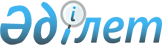 Об утверждении перечня и норм субсидий на пестициды, биоагенты (энтомофаги), а также объемов бюджетных средств на субсидирование пестицидов, биоагентов (энтомофагов) на 2023 год
					
			С истёкшим сроком
			
			
		
					Постановление акимата Костанайской области от 3 апреля 2023 года № 138. Зарегистрировано Департаментом юстиции Костанайской области 4 апреля 2023 года № 9947. Прекращено действие в связи с истечением срока
      В соответствии со статьей 27 Закона Республики Казахстан "О местном государственном управлении и самоуправлении в Республике Казахстан", приказом Министра сельского хозяйства Республики Казахстан от 30 марта 2020 года № 107 "Об утверждении Правил субсидирования повышения урожайности и качества продукции растениеводства" (зарегистрирован в Реестре государственной регистрации нормативных правовых актов под № 20209) акимат Костанайской области ПОСТАНОВЛЯЕТ:
      1. Утвердить:
      перечень и нормы субсидий на пестициды, биоагенты (энтомофаги) на 2023 год согласно приложению 1 к настоящему постановлению;
      объемы бюджетных средств на субсидирование пестицидов, биоагентов (энтомофагов) на 2023 год согласно приложению 2 к настоящему постановлению.
      2. Государственному учреждению "Управление сельского хозяйства и земельных отношений акимата Костанайской области" в установленном законодательством Республики Казахстан порядке обеспечить:
      1) государственную регистрацию настоящего постановления в территориальном органе юстиции;
      2) размещение настоящего постановления на интернет-ресурсе акимата Костанайской области после его официального опубликования.
      3. Контроль за исполнением настоящего постановления возложить на курирующего заместителя акима Костанайской области.
      4. Настоящее постановление вводится в действие по истечении десяти календарных дней после дня его первого официального опубликования. Перечень и нормы субсидий на пестициды, биоагенты (энтомофаги) на 2023 год
      Сноска. Приложение 1 в редакции постановления акимата Костанайской области от 05.06.2023 № 230 (вводится в действие по истечении десяти календарных дней после дня его первого официального опубликования).
      Примечание: 
      * препараты, имеющие государственную регистрацию двойного назначения и используемые, как гербицид и десикант;
      ** препараты, имеющие государственную регистрацию двойного назначения и используемые, как инсектицид и как препараты, разрешенные для применения против вредителей запасов в складских помещениях товаропроизводителей сельскохозяйственной продукции;
      *** препараты, имеющие государственную регистрацию двойного назначения и используемые, как инсектицид и как препараты, разрешенные для применения против вредителей запасов на предприятиях в системе хлебопродуктов;
      **** препараты, имеющие государственную регистрацию тройного назначения и используемые, как инсектицид и как препараты, разрешенные для применения против вредителей запасов в складских помещениях товаропроизводителей сельскохозяйственной продукции и против вредителей запасов на предприятиях в системе хлебопродуктов;
      ***** препараты, имеющие государственную регистрацию двойного назначения и используемые, как инсектицид и фунгицид;
      ****** препараты, имеющие государственную регистрацию двойного назначения и используемые, как инсектицид и препарат для предпосевной обработки;
      *******препараты, имеющие государственную регистрацию двойного назначения и используемые, как протравитель и фунгицид. Объемы бюджетных средств на субсидирование пестицидов, биоагентов (энтомофагов) на 2023 год
      Сноска. Приложение 2 – в редакции постановления акимата Костанайской области от 21.12.2023 № 551 (вводится в действие по истечении десяти календарных дней после дня его первого официального опубликования и распространяется на отношения, возникшие с 22.11.2023).
					© 2012. РГП на ПХВ «Институт законодательства и правовой информации Республики Казахстан» Министерства юстиции Республики Казахстан
				
      Аким Костанайской области 

К. Аксакалов
Приложение 1к постановлению акиматаКостанайской областиот 3 апреля 2023 года№ 138
№ 
Действующее вещество по группам пестицидов
Единица измерения (литр, килограмм, грамм, штук)
Норма субсидий на 1 литр (килограмм) пестицида (аналога), тенге
Гербициды
Гербициды
Гербициды
Гербициды
2,4-Д диметиламинная соль, 720 грамм/литр
2,4-Д диметиламинная соль, 720 грамм/литр
2,4-Д диметиламинная соль, 720 грамм/литр
2,4-Д диметиламинная соль, 720 грамм/литр
1
ГЕКСИЛ ЭКСТРА, водный раствор
литр
1428,5 
2
ДИАМИН, 72% водный раствор
литр
1428,5 
3
СТРИГ, 72 % водный раствор
литр
1428,5 
4
ВАЛСАМИН, 72% водный раствор
литр
1428,5 
5
ПИЛАР 2,4-Д, 72%, водный раствор
литр
1428,5 
6
ФАНАТ, водный раствор
литр
1428,5 
7
ФЛЕКС, водный раствор
литр
1428,5 
8
ДАЙОВИД, 72 % водный концентрат
литр
1428,5 
9
НАНКИНА, водный раствор
литр
1428,5 
10
АМИНСПРЕЙ, водный раствор
литр
1428,5 
2,4-Д диметиламинная соль, 722 грамм/литр
2,4-Д диметиламинная соль, 722 грамм/литр
2,4-Д диметиламинная соль, 722 грамм/литр
2,4-Д диметиламинная соль, 722 грамм/литр
11
КОРСО, 72% водный раствор
литр
3 100,50
2,4-Д диметиламинная соль, 860 грамм/литр
2,4-Д диметиламинная соль, 860 грамм/литр
2,4-Д диметиламинная соль, 860 грамм/литр
2,4-Д диметиламинная соль, 860 грамм/литр
12
ПРОГРЕСС 860, водный раствор
литр
2 330,50
2,4-Д диметиламинная соль, 960 грамм/килограмм
2,4-Д диметиламинная соль, 960 грамм/килограмм
2,4-Д диметиламинная соль, 960 грамм/килограмм
2,4-Д диметиламинная соль, 960 грамм/килограмм
13
КЛИНСПРЕЙ ЭКСТРА, водно-диспергируемые гранулы
килограмм
4 500,00
2,4-Д дихлорфеноксиуксусной кислоты в виде этилгексилового эфира, 905 грамм/литр
2,4-Д дихлорфеноксиуксусной кислоты в виде этилгексилового эфира, 905 грамм/литр
2,4-Д дихлорфеноксиуксусной кислоты в виде этилгексилового эфира, 905 грамм/литр
2,4-Д дихлорфеноксиуксусной кислоты в виде этилгексилового эфира, 905 грамм/литр
14
ЭСТЕР СУПЕР, концентрат эмульсии
литр
3 000,00
2,4-Д дихлорфеноксиуксусной кислоты в виде 2-этилгексилового эфира, 600 грамм/литр
2,4-Д дихлорфеноксиуксусной кислоты в виде 2-этилгексилового эфира, 600 грамм/литр
2,4-Д дихлорфеноксиуксусной кислоты в виде 2-этилгексилового эфира, 600 грамм/литр
2,4-Д дихлорфеноксиуксусной кислоты в виде 2-этилгексилового эфира, 600 грамм/литр
15
ЭСТЕТ, концентрат эмульсии
литр
2 571,60
2,4-Д дихлорфеноксиуксусной кислоты в виде 2-этилгексилового эфира, 875 грамм/литр
2,4-Д дихлорфеноксиуксусной кислоты в виде 2-этилгексилового эфира, 875 грамм/литр
2,4-Д дихлорфеноксиуксусной кислоты в виде 2-этилгексилового эфира, 875 грамм/литр
2,4-Д дихлорфеноксиуксусной кислоты в виде 2-этилгексилового эфира, 875 грамм/литр
16
ЭФЕРОН-ГОЛД, концентрат эмульсии
литр
2 500,00
2,4-Д дихлорфеноксиуксусной кислоты, 344 грамм/литр + дикамба, 120 грамм/литр
2,4-Д дихлорфеноксиуксусной кислоты, 344 грамм/литр + дикамба, 120 грамм/литр
2,4-Д дихлорфеноксиуксусной кислоты, 344 грамм/литр + дикамба, 120 грамм/литр
2,4-Д дихлорфеноксиуксусной кислоты, 344 грамм/литр + дикамба, 120 грамм/литр
17
ФЛЕКС ДУО, водный раствор
литр
2 160,00
2-этилгексиловый эфир 2,4-Д кислоты, 552 грамм/литр + дикамба, 60 грамм/литр
2-этилгексиловый эфир 2,4-Д кислоты, 552 грамм/литр + дикамба, 60 грамм/литр
2-этилгексиловый эфир 2,4-Д кислоты, 552 грамм/литр + дикамба, 60 грамм/литр
2-этилгексиловый эфир 2,4-Д кислоты, 552 грамм/литр + дикамба, 60 грамм/литр
18
 БРЭМБО, концентрат эмульсии 
литр
2 946,50
2,4-Д кислота в виде 2-этилгексилового эфира, 905 грамм/литр
2,4-Д кислота в виде 2-этилгексилового эфира, 905 грамм/литр
2,4-Д кислота в виде 2-этилгексилового эфира, 905 грамм/литр
2,4-Д кислота в виде 2-этилгексилового эфира, 905 грамм/литр
19
НИОФИР СУПЕР, концентрат эмульсии
литр
1 566,80
20
ГРЕЙН ЭФИР, концентрат эмульсии 
литр
1 566,80
21
ПРОГРЕСС, концентрат эмульсии
литр
1 566,80
22
РОБУСТО СУПЕР, концентрат эмульсии
литр
1 566,80
23
ГЕКСИЛ 905, концентрат эмульсии
литр
1 566,80
24
ЭСТЕРОН 600, концентрат эмульсии
литр
1 566,80
25
ЭФИР ЭКСТРА 905, концентрат эмульсии
литр
1 566,80
26
ЭФИРАКС, концентрат эмульсии
литр
1 566,80
27
ЭФИОН СУПЕР, концентрат эмульсии
литр
1 566,80
28
ЭКСПЕРТ, концентрат эмульсии
литр
1 566,80
2,4-Д кислота в виде сложного 2-этилгексилового эфира, 410 грамм/литр + флорасулам, 7,4 грамм/литр
2,4-Д кислота в виде сложного 2-этилгексилового эфира, 410 грамм/литр + флорасулам, 7,4 грамм/литр
2,4-Д кислота в виде сложного 2-этилгексилового эфира, 410 грамм/литр + флорасулам, 7,4 грамм/литр
2,4-Д кислота в виде сложного 2-этилгексилового эфира, 410 грамм/литр + флорасулам, 7,4 грамм/литр
29
БАЛЕРИНА, суспензионная эмульсия
литр
1 750,00
30
ЭФИР ПРЕМИУМ, суспензионная эмульсия
литр
1 750,00
31
ЭЛАНТ ЭКСТРА, концентрат эмульсии
литр
1 750,00
32
АБСИНТИУМ, суспензионная эмульсия
литр
1 750,00
33
ЭСТЕР ПРИМА, суспензионная эмульсия
литр
1 750,00
2,4-Д кислота в виде 2-этилгексилового эфира, 500 грамм/литр
2,4-Д кислота в виде 2-этилгексилового эфира, 500 грамм/литр
2,4-Д кислота в виде 2-этилгексилового эфира, 500 грамм/литр
2,4-Д кислота в виде 2-этилгексилового эфира, 500 грамм/литр
34
ЗЕРНОМАКС, концентрат эмульсии
литр
1 920,00
35
ОКТАПОН ЭКСТРА концентрат эмульсии
литр
1 920,00
2,4-Д кислота в виде 2-этилгексилового эфира, 850 грамм/литр
2,4-Д кислота в виде 2-этилгексилового эфира, 850 грамм/литр
2,4-Д кислота в виде 2-этилгексилового эфира, 850 грамм/литр
2,4-Д кислота в виде 2-этилгексилового эфира, 850 грамм/литр
36
ТАУЭРСПРЕЙ, 85% концентрат эмульсии
литр
2 184,00
37
ЭФФЕКТ, концентрат эмульсии
литр
2 184,00
38
ЭФИР КОРСО, эмульгируемый концентрат
литр
2 184,00
2,4-Д кислоты в виде малолетучих эфиров, 500 грам/литр
2,4-Д кислоты в виде малолетучих эфиров, 500 грам/литр
2,4-Д кислоты в виде малолетучих эфиров, 500 грам/литр
2,4-Д кислоты в виде малолетучих эфиров, 500 грам/литр
39
ЭФИРАМ, концентрат эмульсии
литр
2 321,50
2-этилгексиловый эфир клопиралида, 500 грамм/литр
2-этилгексиловый эфир клопиралида, 500 грамм/литр
2-этилгексиловый эфир клопиралида, 500 грамм/литр
2-этилгексиловый эфир клопиралида, 500 грамм/литр
40
ЭЛЬФ, концентрат эмульсии
литр
12 907,50
2,4-Д кислота в виде 2-этилгексилового эфира, 300 грамм/литр + флорасулам, 3,7 грамм/литр
2,4-Д кислота в виде 2-этилгексилового эфира, 300 грамм/литр + флорасулам, 3,7 грамм/литр
2,4-Д кислота в виде 2-этилгексилового эфира, 300 грамм/литр + флорасулам, 3,7 грамм/литр
2,4-Д кислота в виде 2-этилгексилового эфира, 300 грамм/литр + флорасулам, 3,7 грамм/литр
41
ПРИМАДОННА, суспензионная эмульсия
литр
3 100,00
2,4-Д кислота в виде 2-этилгексилового эфира, 420 грамм/литр + 2-этилгексиловый эфир дикамбы кислоты, 60 грамм/литр
2,4-Д кислота в виде 2-этилгексилового эфира, 420 грамм/литр + 2-этилгексиловый эфир дикамбы кислоты, 60 грамм/литр
2,4-Д кислота в виде 2-этилгексилового эфира, 420 грамм/литр + 2-этилгексиловый эфир дикамбы кислоты, 60 грамм/литр
2,4-Д кислота в виде 2-этилгексилового эфира, 420 грамм/литр + 2-этилгексиловый эфир дикамбы кислоты, 60 грамм/литр
42
ЭЛАНТ ПРЕМИУМ, концентрат эмульсии
литр
2 562,00
2-этилгексиловый эфир 2,4-Д кислоты, 564 грамм/литр
2-этилгексиловый эфир 2,4-Д кислоты, 564 грамм/литр
2-этилгексиловый эфир 2,4-Д кислоты, 564 грамм/литр
2-этилгексиловый эфир 2,4-Д кислоты, 564 грамм/литр
43
ЭЛАНТ, концентрат эмульсии
литр
2 200,00
2,4-Д кислота, сложный 2-этилгексиловый эфир, 564 грамм/литр
2,4-Д кислота, сложный 2-этилгексиловый эфир, 564 грамм/литр
2,4-Д кислота, сложный 2-этилгексиловый эфир, 564 грамм/литр
2,4-Д кислота, сложный 2-этилгексиловый эфир, 564 грамм/литр
44
ШАНС 24, концентрат эмульсии
литр
6406,0
2,4-Д кислота в виде 2-этилгексилового эфира, 564 грамм/литр + метсульфурон-метил, 600 грамм/килограмм
2,4-Д кислота в виде 2-этилгексилового эфира, 564 грамм/литр + метсульфурон-метил, 600 грамм/килограмм
2,4-Д кислота в виде 2-этилгексилового эфира, 564 грамм/литр + метсульфурон-метил, 600 грамм/килограмм
2,4-Д кислота в виде 2-этилгексилового эфира, 564 грамм/литр + метсульфурон-метил, 600 грамм/килограмм
45
ЭЛАМЕТ, заводская бинарная упаковка
килограмм
2 457,50
2,4-Д кислота в виде 2-этилгексилового эфира, 564 грамм/литр + триасульфурон, 750 грамм/килограмм
2,4-Д кислота в виде 2-этилгексилового эфира, 564 грамм/литр + триасульфурон, 750 грамм/килограмм
2,4-Д кислота в виде 2-этилгексилового эфира, 564 грамм/литр + триасульфурон, 750 грамм/килограмм
2,4-Д кислота в виде 2-этилгексилового эфира, 564 грамм/литр + триасульфурон, 750 грамм/килограмм
46
БИАТЛОН, заводская бинарная упаковка
килограмм
2 820,00
2,4-Д кислота в виде 2-этилгексилового эфира
2,4-Д кислота в виде 2-этилгексилового эфира
2,4-Д кислота в виде 2-этилгексилового эфира
2,4-Д кислота в виде 2-этилгексилового эфира
47
Д–АРМОН–Эфир, 72% концентрат эмульсии
литр
1 100,00
2,4-Д кислота в виде 2-этилгексилового эфира, 950 грамм/литр
2,4-Д кислота в виде 2-этилгексилового эфира, 950 грамм/литр
2,4-Д кислота в виде 2-этилгексилового эфира, 950 грамм/литр
2,4-Д кислота в виде 2-этилгексилового эфира, 950 грамм/литр
48
ЗЕНИТ, концентрат коллоидного раствора
литр
2 596,00
49
КЛИАРАП, концентрат эмульсии
литр
2 596,00
2,4-Д кислота в виде диметиламинной соли, 344 грамм/литр + дикамбы кислота в виде диметиламинной соли, 120 грамм/литр
2,4-Д кислота в виде диметиламинной соли, 344 грамм/литр + дикамбы кислота в виде диметиламинной соли, 120 грамм/литр
2,4-Д кислота в виде диметиламинной соли, 344 грамм/литр + дикамбы кислота в виде диметиламинной соли, 120 грамм/литр
2,4-Д кислота в виде диметиламинной соли, 344 грамм/литр + дикамбы кислота в виде диметиламинной соли, 120 грамм/литр
50
ДИАМАКС, водный раствор
литр
2 321,50
2,4-Д кислота, 410 грамм/литр + клопиралид, 40 грамм/литр в виде сложных 2-этилгексиловых эфиров
2,4-Д кислота, 410 грамм/литр + клопиралид, 40 грамм/литр в виде сложных 2-этилгексиловых эфиров
2,4-Д кислота, 410 грамм/литр + клопиралид, 40 грамм/литр в виде сложных 2-этилгексиловых эфиров
2,4-Д кислота, 410 грамм/литр + клопиралид, 40 грамм/литр в виде сложных 2-этилгексиловых эфиров
51
КЛОПЭФИР, концентрат эмульсии
литр
2 892,00
500 грамм/литр МЦПА кислоты, в виде диметиламинной, калиевой и натриевой солей
500 грамм/литр МЦПА кислоты, в виде диметиламинной, калиевой и натриевой солей
500 грамм/литр МЦПА кислоты, в виде диметиламинной, калиевой и натриевой солей
500 грамм/литр МЦПА кислоты, в виде диметиламинной, калиевой и натриевой солей
52
ГЕРБИТОКС, водорастворимый концентрат
литр
2 008,93
53
АГРОШАНС, водорастворимый концентрат
литр
2 008,93
54
МОМУС, водорастворимый концентрат
литр
2 008,93
азимсульфурон, 500 грамм/килограмм
азимсульфурон, 500 грамм/килограмм
азимсульфурон, 500 грамм/килограмм
азимсульфурон, 500 грамм/килограмм
55
ГУЛЛИВЕР, водно-диспергируемые гранулы
килограмм
31 619,50
56
ОЛИВЕР, водно-диспергируемые гранулы
килограмм
31 619,50
57
ЕССЕНЛИВЕР, водно-диспергируемые гранулы
килограмм
31 619,50
глифосат, 757 грамм/килограмм
глифосат, 757 грамм/килограмм
глифосат, 757 грамм/килограмм
глифосат, 757 грамм/килограмм
58
ФЕЛИКС 757, водно-диспергируемые гранулы
килограмм
3 066,55
59
ФАРАОН ГАРАНТ 757, водно-диспергируемые гранулы
килограмм
3 066,55
60
ГЛИФАТ ФОРТЕ 757, водно-диспергируемые гранулы
килограмм
3 066,55
61
ФУХУА ГЛИФОСАТ 757, водорастворимые гранулы
килограмм
3 066,55
аминопиралид, 240 грамм/литр
аминопиралид, 240 грамм/литр
аминопиралид, 240 грамм/литр
аминопиралид, 240 грамм/литр
62
 ЛАНС, водный раствор 
литр
15 000,00
аминопиралид, 300 грамм/килограмм + флорасулам, 150 грамм/килограмм
аминопиралид, 300 грамм/килограмм + флорасулам, 150 грамм/килограмм
аминопиралид, 300 грамм/килограмм + флорасулам, 150 грамм/килограмм
аминопиралид, 300 грамм/килограмм + флорасулам, 150 грамм/килограмм
63
ЛАНЦЕЛОТ 450, водно-диспергируемые гранулы 
килограмм
49 335,00
бентазон, 480 грамм/литр
бентазон, 480 грамм/литр
бентазон, 480 грамм/литр
бентазон, 480 грамм/литр
64
БЕНАГРО, водный раствор
литр
3 600,00
65
КОРСАР, водорастворимый концентрат
литр
3 600,00
галаксифоп-Р-метил, 108 грамм/литр
галаксифоп-Р-метил, 108 грамм/литр
галаксифоп-Р-метил, 108 грамм/литр
галаксифоп-Р-метил, 108 грамм/литр
66
ЗЕЛЛЕК СУПЕР, концентрат эмульсии
литр
3 402,00
67
ГЕНЕРАЛ, концентрат эмульсии
литр
3 402,00
68
ИМПУЛЬС, концентрат эмульсии
литр
3 402,00
69
ГАЛОКС СУПЕР 108, концентрат эмульсии 
литр
3 402,00
галоксифоп-п-метил, 104 грамм/литр
галоксифоп-п-метил, 104 грамм/литр
галоксифоп-п-метил, 104 грамм/литр
галоксифоп-п-метил, 104 грамм/литр
70
ГАЛАКТАЛТ, концентрат эмульсии
литр
5 175,00
71
ГУРОН, концентрат эмульсии
литр
5 175,00
72
ГАЛОШАНС, концентрат эмульсии
литр
5 175,00
галоксифоп-Р-метил, 240 грамм/литр
галоксифоп-Р-метил, 240 грамм/литр
галоксифоп-Р-метил, 240 грамм/литр
галоксифоп-Р-метил, 240 грамм/литр
73
ДЕЛИК, 240 концентрат эмульсии
литр
6 964,50
74
ИМПУЛЬС ФОРТЕ, концентрат эмульсии
литр
6 964,50
галоксифоп-п-метил, 520 грамм/литр
галоксифоп-п-метил, 520 грамм/литр
галоксифоп-п-метил, 520 грамм/литр
галоксифоп-п-метил, 520 грамм/литр
75
ИМПУЛЬС 520, концентрат эмульсии
литр
13 178,50
глифосат, 360 грамм/литр
глифосат, 360 грамм/литр
глифосат, 360 грамм/литр
глифосат, 360 грамм/литр
76
РАП, водный раствор
литр
2 500,00
77
ВАЛСАГЛИФ, водный раствор
литр
2 500,00
78
ТОТАЛ ПЛЮС, водный раствор
литр
2 500,00
79
ГЛИФОС, водный раствор
литр
2 500,00
80
СОНРАУНД 48%, водный раствор
литр
2 500,00
81
РИДАУТ, водный раствор
литр
2 500,00
82
ВИХРЬ, водный раствор
литр
2 500,00
глифосат, 450 грамм/литр
глифосат, 450 грамм/литр
глифосат, 450 грамм/литр
глифосат, 450 грамм/литр
83
СТИРАП, 45% водный раствор
литр
3 375,00
84
ГЛИФОС ПРЕМИУМ, водный раствор
литр
3 375,00
глифосат, 480 грамм/литр
глифосат, 480 грамм/литр
глифосат, 480 грамм/литр
глифосат, 480 грамм/литр
85
КЕРНЕЛ, водный раствор
литр
3 660,50
86
ПАССАТ 480, водный раствор
литр
3 660,50
глифосат, 500 грамм/литр
глифосат, 500 грамм/литр
глифосат, 500 грамм/литр
глифосат, 500 грамм/литр
87
*ТОРНАДО 500, водный раствор
литр
1 681,45
88
ТОТАЛ ЭКСТРА, водный раствор
литр
1 681,45
89
 *УРАГАН ФОРТЕ 500, водный раствор 
литр
1 681,45
90
ЭНТОГЛИФОС, 50% водный раствор 
литр
1 681,45
91
*ТАЧДАУН 500, водный раствор 
литр
1 681,45
глифосата кислота в виде калийной соли, 600 грамм/литр
глифосата кислота в виде калийной соли, 600 грамм/литр
глифосата кислота в виде калийной соли, 600 грамм/литр
глифосата кислота в виде калийной соли, 600 грамм/литр
92
РАП 600, водный раствор
литр
3 528,00
калийная соль глифосата, 690 грамм/литр
калийная соль глифосата, 690 грамм/литр
калийная соль глифосата, 690 грамм/литр
калийная соль глифосата, 690 грамм/литр
93
ГЛИФОСАТ-ГОЛД, водный раствор
литр
3500,00
глифосат, 540 грамм/литр
глифосат, 540 грамм/литр
глифосат, 540 грамм/литр
глифосат, 540 грамм/литр
94
ГРАНД ЭКСТРА 540, водный раствор
литр
2 187,50
95
*РАУНДАП ЭКСТРА, 54% водный раствор
литр
2 187,50
96
СМЕРЧ, водный раствор
литр
2 187,50
97
РИД ЭВЕЙ, водный раствор
литр
2 187,50
98
*ТОРНАДО 540, водный раствор
литр
2 187,50
99
ТРИУМФ МАСТЕР, водный раствор
литр
2 187,50
100
ФАРАОН ГОЛД, 54% водный раствор
литр
2 187,50
101
ГЛИФАТ 540, водный раствор
литр
2 187,50
102
САРМАТ ЭКСТРА, 54% водный раствор
литр
2 187,50
103
ТЕРЕКС, водный раствор
литр
2 187,50
104
ХИТ, водный раствор
литр
2 187,50
105
КАЛИБР 540, водный раствор
литр
2 187,50
106
НАПАЛМ, водный раствор
литр
2 187,50
107
COTEM XL, 54% водный раствор
литр
2 187,50
108
КУНГФУ, 54% водный раствор
литр
2 187,50
109
*СПРУТ ЭКСТРА, водный раствор
литр
2 187,50
110
*МЕТЕОР 540, водный раствор
литр
2 187,50
111
ГЛИФОШАНС СУПЕР, водный раствор
литр
2 187,50
112
БАЗУКА, водный раствор 
литр
2 187,50
113
АРГУМЕНТ СТАР, водный раствор
литр
2 187,50
114
АРИСТОКРАТ СУПЕР, водный раствор
литр
2 187,50
115
ТОМАГАВК, водный раствор
литр
2 187,50
глифосат в виде изопропиламинной и калийной солей, 540 грамм/литр
глифосат в виде изопропиламинной и калийной солей, 540 грамм/литр
глифосат в виде изопропиламинной и калийной солей, 540 грамм/литр
глифосат в виде изопропиламинной и калийной солей, 540 грамм/литр
116
КРЕДИТ ИКСТРИМ, водорастворимый концентрат
литр
4 017,60
117
МОНОЛИТ, водный раствор
литр
4 017,60
глифосат, 560 грамм/литр
глифосат, 560 грамм/литр
глифосат, 560 грамм/литр
глифосат, 560 грамм/литр
118
АРДГЛИФ, водный раствор
литр
3 350,00
глифосат, 750 грамм/килограмм
глифосат, 750 грамм/килограмм
глифосат, 750 грамм/килограмм
глифосат, 750 грамм/килограмм
119
БУРАН ЭКСТРА, 75 % водно-диспергируемые гранулы
килограмм
4 465,00
глюфосинат аммония, 150 грамм/литр
глюфосинат аммония, 150 грамм/литр
глюфосинат аммония, 150 грамм/литр
глюфосинат аммония, 150 грамм/литр
120
БАСТА, 15% водный раствор
литр
2 143,00
дикамба кислоты, 360 грамм/литр + хлорсульфурон кислоты, 22,2 грамм/литр
дикамба кислоты, 360 грамм/литр + хлорсульфурон кислоты, 22,2 грамм/литр
дикамба кислоты, 360 грамм/литр + хлорсульфурон кислоты, 22,2 грамм/литр
дикамба кислоты, 360 грамм/литр + хлорсульфурон кислоты, 22,2 грамм/литр
121
ФЕНИЗАН, водный раствор
литр
6 049,00
дикамба, 124 грамм/литр + 2,4 Д, 357 грамм/литр
дикамба, 124 грамм/литр + 2,4 Д, 357 грамм/литр
дикамба, 124 грамм/литр + 2,4 Д, 357 грамм/литр
дикамба, 124 грамм/литр + 2,4 Д, 357 грамм/литр
122
ВИДМАСТЕР 480, водный раствор
литр
2 618,31
123
ДАБСПРЕЙ, водный раствор
литр
2 618,31
дикамба, 480 грамм/литр
дикамба, 480 грамм/литр
дикамба, 480 грамм/литр
дикамба, 480 грамм/литр
124
БАНВЕЛ 480, водный раствор
литр
2 544,50
125
ДИАНАТ, 48% водный раствор
литр
2 544,50
126
ДЕКАБРИСТ, водный раствор
литр
2 544,50
127
ДЕЙМОС, водорастворимый концентрат
литр
2 544,50
128
РЕЙНВЕЛ, водный раствор
литр
2 544,50
129
ДАМБА, водный раствор
литр
2 544,50
130
САПФИР, водный раствор
литр
2 544,50
дикамбы кислота в виде диметиламинной соли, 480 грамм/литр
дикамбы кислота в виде диметиламинной соли, 480 грамм/литр
дикамбы кислота в виде диметиламинной соли, 480 грамм/литр
дикамбы кислота в виде диметиламинной соли, 480 грамм/литр
131
МОНОМАКС, водный раствор 
литр
3 125,00
132
ШАНС ДКБ, водный раствор
литр
3 125,00
дикамба, 540 грамм/килограмм + метсульфурон-метил, 28 грамм/килограмм
дикамба, 540 грамм/килограмм + метсульфурон-метил, 28 грамм/килограмм
дикамба, 540 грамм/килограмм + метсульфурон-метил, 28 грамм/килограмм
дикамба, 540 грамм/килограмм + метсульфурон-метил, 28 грамм/килограмм
133
ДМ СУПЕР, водно-диспергируемые гранулы
килограмм
6 700,00
дикамба, 659 грамм/килограмм + триасульфурон, 41 грамм/килограмм
дикамба, 659 грамм/килограмм + триасульфурон, 41 грамм/килограмм
дикамба, 659 грамм/килограмм + триасульфурон, 41 грамм/килограмм
дикамба, 659 грамм/килограмм + триасульфурон, 41 грамм/килограмм
134
ЛИНТУР 70, водно-диспергируемые гранулы
килограмм
8 158,75
дикват, 200 грамм/литр
дикват, 200 грамм/литр
дикват, 200 грамм/литр
дикват, 200 грамм/литр
135
*РЕГЛОН ФОРТЕ 200, водный раствор
литр
1 000,00
диметиламинная соль 2,4-Д, 357 грамм/литр + дикамба, 124 грамм/литр
диметиламинная соль 2,4-Д, 357 грамм/литр + дикамба, 124 грамм/литр
диметиламинная соль 2,4-Д, 357 грамм/литр + дикамба, 124 грамм/литр
диметиламинная соль 2,4-Д, 357 грамм/литр + дикамба, 124 грамм/литр
136
СТРИГ ЭКСТРА 480, водный раствор
литр
1 693,50
137
ДИАЛЕН СУПЕР 480, водный раствор
литр
1 693,50
138
АНТАЛ, водный раствор
литр
1 693,50
диметиламинная соль МЦПА, 750 грамм/литр
диметиламинная соль МЦПА, 750 грамм/литр
диметиламинная соль МЦПА, 750 грамм/литр
диметиламинная соль МЦПА, 750 грамм/литр
139
ЭТАЛОН, водорастворимый концентрат
литр
2 321,50
140
ЦИКЛОН, водный раствор
литр
2 321,50
имазамокс, 33 грамм/литр + имазапир, 15 грамм/литр
имазамокс, 33 грамм/литр + имазапир, 15 грамм/литр
имазамокс, 33 грамм/литр + имазапир, 15 грамм/литр
имазамокс, 33 грамм/литр + имазапир, 15 грамм/литр
141
ЕВРО-ЛАЙТНИНГ, 4,8% водорастворимый концентрат
литр
5 500,00
142
КАПТОРА, 4,8% водорастворимый концентрат
литр
5 500,00
143
КЛИАФИЛТ, водорастворимый концентрат
литр
5 500,00
144
ЕВРОШАНС, водорастворимый концентрат
литр
5 500,00
145
ДИОМА, водорастворимый концентрат
литр
5 500,00
имазамокс, 16,5 грамм/литр + имазапир, 7,5 грамм/литр
имазамокс, 16,5 грамм/литр + имазапир, 7,5 грамм/литр
имазамокс, 16,5 грамм/литр + имазапир, 7,5 грамм/литр
имазамокс, 16,5 грамм/литр + имазапир, 7,5 грамм/литр
146
ЕВРО-ЛАЙТНИНГ ПЛЮС, 2,4% водорастворимый концентрат
литр
3 900,00
147
КАПТОРА ПЛЮС, 2,4% водорастворимый концентрат
литр
3 900,00
имазамокс, 40 грамм/литр
имазамокс, 40 грамм/литр
имазамокс, 40 грамм/литр
имазамокс, 40 грамм/литр
148
ЛЕГОМИН, 4% водный раствор
литр
3 169,50
149
БАЙТОРЕ, водно-суспензионный концентрат
литр
3 169,50
150
ПУЛЬСАР, 4% водный раствор
литр
3 169,50
151
ИМАЗОШАНС, водный раствор
литр
3 169,50
152
ЮНКЕР, водный раствор
литр
3 169,50
имазамокс, 50 грамм/литр
имазамокс, 50 грамм/литр
имазамокс, 50 грамм/литр
имазамокс, 50 грамм/литр
153
ЛИСТЕГО ПРО 050, водный раствор
литр
8 843,75
имазапир, 250 грамм/литр
имазапир, 250 грамм/литр
имазапир, 250 грамм/литр
имазапир, 250 грамм/литр
154
ГРЕЙДЕР, водно-гликолевый раствор
литр
9 821,50
155
ПРОФИ, водный раствор
литр
9 821,50
имазетапир, 100 грамм/литр
имазетапир, 100 грамм/литр
имазетапир, 100 грамм/литр
имазетапир, 100 грамм/литр
156
АГУРА, 10% водный концентрат
литр
3 250,00
157
ПИВОТ, 10% водный концентрат
литр
3 250,00
158
ИМАЗЕТ 100, водный концентрат
литр
3 250,00
159
ТАПИРОШАНС, водорастворимый концентрат
литр
3 250,00
160
ЛИГР, водорастворимый концентрат
литр
3 250,00
161
ЕССЕНТАПИР, 10% водный раствор
литр
3 250,00
имазетапир, 450 грамм/килограмм + хлоримурон-этил, 150 грамм/килограмм
имазетапир, 450 грамм/килограмм + хлоримурон-этил, 150 грамм/килограмм
имазетапир, 450 грамм/килограмм + хлоримурон-этил, 150 грамм/килограмм
имазетапир, 450 грамм/килограмм + хлоримурон-этил, 150 грамм/килограмм
162
ФАБИАН, водно-диспергируемые гранулы
килограмм
40 714,29
йодосульфурон-метил-натрия, 11,3 грамм/килограмм + тиенкарбазон-метил, 22,5 грамм/килограмм + мефенпир-диэтил-антидот, 135 грамм/килограмм
йодосульфурон-метил-натрия, 11,3 грамм/килограмм + тиенкарбазон-метил, 22,5 грамм/килограмм + мефенпир-диэтил-антидот, 135 грамм/килограмм
йодосульфурон-метил-натрия, 11,3 грамм/килограмм + тиенкарбазон-метил, 22,5 грамм/килограмм + мефенпир-диэтил-антидот, 135 грамм/килограмм
йодосульфурон-метил-натрия, 11,3 грамм/килограмм + тиенкарбазон-метил, 22,5 грамм/килограмм + мефенпир-диэтил-антидот, 135 грамм/килограмм
163
ВЕЛОСИТИ ПАУЭР, водно-диспергируемые гранулы
килограмм
10 922,90
йодосульфурон-метил-натрия, 25 грамм/литр + амидосульфурон, 100 грамм/литр + мефенпир-диэтил-антидот 250 грамм/литр
йодосульфурон-метил-натрия, 25 грамм/литр + амидосульфурон, 100 грамм/литр + мефенпир-диэтил-антидот 250 грамм/литр
йодосульфурон-метил-натрия, 25 грамм/литр + амидосульфурон, 100 грамм/литр + мефенпир-диэтил-антидот 250 грамм/литр
йодосульфурон-метил-натрия, 25 грамм/литр + амидосульфурон, 100 грамм/литр + мефенпир-диэтил-антидот 250 грамм/литр
164
СЕКАТОР ТУРБО, масляная дисперсия
литр
5 000,00
165
 АМИДА, масляная дисперсия 
литр
5 000,00
клетодим, 120 грамм/литр
клетодим, 120 грамм/литр
клетодим, 120 грамм/литр
клетодим, 120 грамм/литр
166
СЕЛЕКТ, концентрат эмульсии
литр
1 750,00
167
ШЕДОУ, концентрат эмульсии
литр
1 750,00
168
ЦЕНЗОР МАКС, масляный концентрат эмульсии
литр
1 750,00
клетодим, 150 грамм/литр
клетодим, 150 грамм/литр
клетодим, 150 грамм/литр
клетодим, 150 грамм/литр
169
ГРАМИНИОН, концентрат эмульсии
литр
7 488,00
клетодим, 116,2 грамм/литр
клетодим, 116,2 грамм/литр
клетодим, 116,2 грамм/литр
клетодим, 116,2 грамм/литр
170
СОНДЕЛЕКТ, концентрат эмульсии
литр
4 924,00
клетодим, 130 грамм/литр + галоксифоп-п-метил, 80 грамм/литр
клетодим, 130 грамм/литр + галоксифоп-п-метил, 80 грамм/литр
клетодим, 130 грамм/литр + галоксифоп-п-метил, 80 грамм/литр
клетодим, 130 грамм/литр + галоксифоп-п-метил, 80 грамм/литр
171
КВИКСТЕП, концентрат эмульсии 
литр
6 348,00
172
СУПРИМ, концентрат эмульсии
литр
6 348,00
клетодим, 240 грамм/литр
клетодим, 240 грамм/литр
клетодим, 240 грамм/литр
клетодим, 240 грамм/литр
173
КИНЕТИК, концентрат эмульсии
литр
3 527,00
174
СПАЙДЕР, концентрат эмульсии
литр
3 527,00
175
ЭФЕС, концентрат эмульсии
литр
3 527,00
176
ЦЕНТУР, концентрат эмульсии
литр
3 527,00
177
КАДИМ 240, концентрат эмульсии
литр
3 527,00
178
СТИМУЛ, концентрат эмульсии
литр
3 527,00
179
КАТРОС, концентрат эмульсии
литр
3 527,00
180
ПИЛАРОФ, концентрат эмульсии
литр
3 527,00
181
МАГНЕТО, концентрат эмульсии
литр
3 527,00
182
ЛЕГИОН КОМБИ, концентрат эмульсии
литр
3 527,00
183
СПРИНТ 240, концентрат эмульсии
литр
3 527,00
184
ПРОФИТ, концентрат эмульсии
литр
3 527,00
185
ТАЛИСМАН, концентрат эмульсии
литр
3 527,00
186
ДАГОН, концентрат эмульсии
литр
3 527,00
клодинафоп-пропаргил, 240 грамм/литр + клоквинтоцет-мексил (антидот), 60 грамм/литр
клодинафоп-пропаргил, 240 грамм/литр + клоквинтоцет-мексил (антидот), 60 грамм/литр
клодинафоп-пропаргил, 240 грамм/литр + клоквинтоцет-мексил (антидот), 60 грамм/литр
клодинафоп-пропаргил, 240 грамм/литр + клоквинтоцет-мексил (антидот), 60 грамм/литр
187
ЛЕГГЕРО ФОРТЕ, концентрат эмульсии
литр
5 937,50
188
ВАРЯГ, концентрат эмульсии
литр
5 937,50
189
ЦЕНТУРИОН, эмульсия масляно-водная
литр
5 937,50
190
ЛИБЕРТИ ПЛЮС, концентрат эмульсии
литр
5 937,50
191
СТАЗИС, концентрат эмульсии
литр
5 937,50
192
КЛОВИТ, концентрат эмульсии
литр
5 937,50
193
КЛОДИМАКС, концентрат эмульсии
литр
5 937,50
194
ЗЛАКО ПИК, концентрат эмульсии
литр
5 937,50
клодинафоп-пропаргил, 80 грамм/литр + клоквинтоцет-мексил, 20 грамм/литр
клодинафоп-пропаргил, 80 грамм/литр + клоквинтоцет-мексил, 20 грамм/литр
клодинафоп-пропаргил, 80 грамм/литр + клоквинтоцет-мексил, 20 грамм/литр
клодинафоп-пропаргил, 80 грамм/литр + клоквинтоцет-мексил, 20 грамм/литр
195
ГОРИЗОН 080, концентрат эмульсии
литр
4 600,00
196
ГОРИЗОН 080 БФ, концентрат эмульсии
литр
4 600,00
197
ОВЕН, концентрат эмульсии
литр
4 600,00
198
ИТАРР 80, концентрат эмульсии
литр
4 600,00
199
ТЕРДОК, 8% концентрат эмульсии
литр
4 600,00
200
ТОПИК 080, концентрат эмульсии
литр
4 600,00
201
ФЕНИКС, концентрат эмульсии
литр
4 600,00
клопиралид, 100 грамм/литр + флуроксипир, 15 грамм/литр
клопиралид, 100 грамм/литр + флуроксипир, 15 грамм/литр
клопиралид, 100 грамм/литр + флуроксипир, 15 грамм/литр
клопиралид, 100 грамм/литр + флуроксипир, 15 грамм/литр
202
РЕПЕР, концентрат коллоидного раствора
литр
6 857,00
клопиралид, 300 грамм/литр
клопиралид, 300 грамм/литр
клопиралид, 300 грамм/литр
клопиралид, 300 грамм/литр
203
ЛОРНЕТ, водный раствор
литр
6 018,60
204
ТРЕЛ 300, водный раствор
литр
6 018,60
205
РАЛИД 300, водный раствор
литр
6 018,60
206
ГЕРМЕС 300, водный раствор
литр
6 018,60
207
МАКСИМУС, водный раствор
литр
6 018,60
208
СТОУН 300, водный раствор
литр
6 018,60
209
СЭНТИУМ, водный раствор
литр
6 018,60
210
ШАНСТРЕЛ 300, водный раствор
литр
6 018,60
211
АГРОН, водный раствор
литр
6 018,60
450 грамм/литр клопиралида в виде 2-этилгексилового эфира
450 грамм/литр клопиралида в виде 2-этилгексилового эфира
450 грамм/литр клопиралида в виде 2-этилгексилового эфира
450 грамм/литр клопиралида в виде 2-этилгексилового эфира
212
ЭФИЛОН, концентрат эмульсии
литр
15 000,00
клопиралид, 750 грамм/килограмм
клопиралид, 750 грамм/килограмм
клопиралид, 750 грамм/килограмм
клопиралид, 750 грамм/килограмм
213
ЛОНТРЕЛ ГРАНД 75, водно-диспергируемые гранулы
килограмм
13 393,00
214
АГРОН ГРАНД, водно-диспергируемые гранулы
килограмм
13 393,00
215
ВИРТУОЗ, водно-диспергируемые гранулы
килограмм
13 393,00
216
КЛОПИРАЛИД, водно-диспергируемые гранулы
килограмм
13 393,00
217
ТРИЛОН 750, водно-диспергируемые гранулы
килограмм
13 393,00
218
РАЛИД ЭКСТРА, водорастворимые гранулы
килограмм
13 393,00
219
СПИРИТ, водно-диспергируемые гранулы
килограмм
13 393,00
220
ХАКЕР, водорастворимые гранулы
килограмм
13 393,00
221
САМУРАЙ СУПЕР, водно-диспергируемые гранулы
килограмм
13 393,00
222
СОНХУС, водно-диспергируемые гранулы
килограмм
13 393,00
223
КОРРЕКТОР, водно-диспергируемые гранулы
килограмм
13 393,00
224
СТРАТЕГО, водно-диспергируемые гранулы
килограмм
13 393,00
мезотрион, 75 грамм/литр + никосульфурон, 30 грамм/литр
мезотрион, 75 грамм/литр + никосульфурон, 30 грамм/литр
мезотрион, 75 грамм/литр + никосульфурон, 30 грамм/литр
мезотрион, 75 грамм/литр + никосульфурон, 30 грамм/литр
225
ЭЛЮМИС 105, масляная дисперсия
литр
4 500,00
226
ГАВАНЬ ПЛЮС, масляная дисперсия 
литр
4 500,00
227
БЕСТУТАКС, суспензионный концентрат
литр
4 500,00
никосульфурон, 230 грамм/килограмм + мезотрион, 570 грамм/килограмм
никосульфурон, 230 грамм/килограмм + мезотрион, 570 грамм/килограмм
никосульфурон, 230 грамм/килограмм + мезотрион, 570 грамм/килограмм
никосульфурон, 230 грамм/килограмм + мезотрион, 570 грамм/килограмм
228
МАХАОН, водно-диспергируемые гранулы
килограмм
32 143,00
метазахлор, 375 грамм/литр + измазамокс, 25 грамм/литр
метазахлор, 375 грамм/литр + измазамокс, 25 грамм/литр
метазахлор, 375 грамм/литр + измазамокс, 25 грамм/литр
метазахлор, 375 грамм/литр + измазамокс, 25 грамм/литр
229
ДИОНИС, концентрат суспензии
литр
6 696,50
230
НОПАСАРАН, 40% концентрат суспензии
литр
6 696,50
метолахлор, 960 грамм/литр
метолахлор, 960 грамм/литр
метолахлор, 960 грамм/литр
метолахлор, 960 грамм/литр
231
АКЦЕНТ ПРИМА, 96% концентрат эмульсии
литр
4 465,00
метрибузин, 250 грамм/литр
метрибузин, 250 грамм/литр
метрибузин, 250 грамм/литр
метрибузин, 250 грамм/литр
232
ЗОНТРАН, концентрат коллоидного раствора
литр
7 076,00
метрибузин, 270 грамм/литр
метрибузин, 270 грамм/литр
метрибузин, 270 грамм/литр
метрибузин, 270 грамм/литр
233
 ЛАЗУРИТ СУПЕР, концентрат наноэмульсии 
литр
9 332,15
метрибузин, 600 грамм/литр
метрибузин, 600 грамм/литр
метрибузин, 600 грамм/литр
метрибузин, 600 грамм/литр
234
ЗЕНКОР УЛЬТРА, концентрат суспензии
литр
6 026,50
235
ЛИНКОР, концентрат суспензии 
литр
6 026,50
236
ЗЕНКОШАНС, концентрат суспензии
литр
6 026,50
237
ЛАЗУРИТ УЛЬТРА, суспензионный концентрат
литр
6 026,50
метрибузин, 700 грамм/килограмм
метрибузин, 700 грамм/килограмм
метрибузин, 700 грамм/килограмм
метрибузин, 700 грамм/килограмм
238
КАРБУЗИН, 70% смачивающийся порошок
килограмм
9 450,00
239
ЛАЗУРИТ, смачивающийся порошок 
килограмм
9 450,00
240
ТРИБУЗИН 700, смачивающийся порошок
килограмм
9 450,00
241
ЕССЕНСЕКОР, 70% водно-диспергируемые гранулы
килограмм
9 450,00
метрибузин, 750 грамм/килограмм
метрибузин, 750 грамм/килограмм
метрибузин, 750 грамм/килограмм
метрибузин, 750 грамм/килограмм
242
ТАЙГЕР ЭКСТРА, водорастворимые гранулы
килограмм
10 000,00
метсульфурон-метил, 125 грамм/килограмм + трибенурон-метил, 625 грамм/килограмм
метсульфурон-метил, 125 грамм/килограмм + трибенурон-метил, 625 грамм/килограмм
метсульфурон-метил, 125 грамм/килограмм + трибенурон-метил, 625 грамм/килограмм
метсульфурон-метил, 125 грамм/килограмм + трибенурон-метил, 625 грамм/килограмм
243
ПЛУГГЕР, водно-диспергируемые гранулы
килограмм
31 068,00
244
ФИНИТО ДУЭТ 750, водно-диспергируемые гранулы
килограмм
31 068,00
метсульфурон-метил, 300 грамм/килограмм + трибенурон-метил, 450 грамм/килограмм
метсульфурон-метил, 300 грамм/килограмм + трибенурон-метил, 450 грамм/килограмм
метсульфурон-метил, 300 грамм/килограмм + трибенурон-метил, 450 грамм/килограмм
метсульфурон-метил, 300 грамм/килограмм + трибенурон-метил, 450 грамм/килограмм
245
МАГНУМ СУПЕР, водно-диспергируемые гранулы
килограмм
51 520,50
метсульфурон-метил, 391 грамм/килограмм + трибенурон-метил, 261 грамм/килограмм
метсульфурон-метил, 391 грамм/килограмм + трибенурон-метил, 261 грамм/килограмм
метсульфурон-метил, 391 грамм/килограмм + трибенурон-метил, 261 грамм/килограмм
метсульфурон-метил, 391 грамм/килограмм + трибенурон-метил, 261 грамм/килограмм
246
ЭДВАНС, водно-диспергируемые гранулы
килограмм
55 000,00
247
ЭЛЛАЙ ЛАЙТ, водно-диспергируемые гранулы
килограмм
55 000,00
248
ГРАФ ПРЕМИУМ, водно-диспергируемые гранулы
килограмм
55 000,00
249
МАУЗЕР, водно-диспергируемые гранулы
килограмм
55 000,00
250
ЭЛЛАДА, водно-диспергируемые гранулы
килограмм
55 000,00
метсульфурон-метил, 600 грамм/килограмм
метсульфурон-метил, 600 грамм/килограмм
метсульфурон-метил, 600 грамм/килограмм
метсульфурон-метил, 600 грамм/килограмм
251
ЛИДЕР, смачивающийся порошок 
килограмм
10 000,00
252
ГРЕЙЗ, 60% водно-диспергируемые гранулы
килограмм
10 000,00
253
ЗИНГЕР, смачивающийся порошок
килограмм
10 000,00
254
ЛЕОПАРД, водно-диспергируемые гранулы
килограмм
10 000,00
255
МАГНУМ, водно-диспергируемые гранулы
килограмм
10 000,00
256
МЕТУРОН, водно-диспергируемые гранулы
килограмм
10 000,00
257
ПРАЙМЕР, водно-диспергируемые гранулы
килограмм
10 000,00
258
РОДАР, 60% смачивающийся порошок
килограмм
10 000,00
259
ХАЗНА, 60 % водно-диспергируемые гранулы
килограмм
10 000,00
260
АДАЛТ, водно-диспергируемые гранулы
килограмм
10 000,00
261
СТРАЖ, водно-диспергируемые гранулы 
килограмм
10 000,00
262
СУПЕРМЕТ ЭКСТРА, водорастворимые гранулы
килограмм
10 000,00
263
АККУРАТ, водно-диспергируемые гранулы
килограмм
10 000,00
264
КАНЦЛЕР, водно-диспергируемые гранулы
килограмм
10 000,00
265
МЕТСУМЕТ, водно-диспергируемые гранулы
килограмм
10 000,00
266
ЛАЗЕР 60, смачивающийся порошок
килограмм
10 000,00
267
СНАЙПЕР, водно-диспергируемые гранулы
килограмм
10 000,00
метсульфурон-метил, 390 грамм/килограмм + трибенурон-метил, 260 грамм/килограмм + амидосульфурон, 100 грамм/килограмм
метсульфурон-метил, 390 грамм/килограмм + трибенурон-метил, 260 грамм/килограмм + амидосульфурон, 100 грамм/килограмм
метсульфурон-метил, 390 грамм/килограмм + трибенурон-метил, 260 грамм/килограмм + амидосульфурон, 100 грамм/килограмм
метсульфурон-метил, 390 грамм/килограмм + трибенурон-метил, 260 грамм/килограмм + амидосульфурон, 100 грамм/килограмм
268
КАССАР ПРО, водно-диспергируемые гранулы
килограмм
77 678,50
метсульфурон-метил, 500 грамм/килограмм + амидосульфурон 250 грамм/килограмм
метсульфурон-метил, 500 грамм/килограмм + амидосульфурон 250 грамм/килограмм
метсульфурон-метил, 500 грамм/килограмм + амидосульфурон 250 грамм/килограмм
метсульфурон-метил, 500 грамм/килограмм + амидосульфурон 250 грамм/килограмм
269
КАССАР, водно-диспергируемые гранулы
килограмм
77 678,50
МЦПА, 500 грамм/литр + клопиралид, 100 грамм/литр
МЦПА, 500 грамм/литр + клопиралид, 100 грамм/литр
МЦПА, 500 грамм/литр + клопиралид, 100 грамм/литр
МЦПА, 500 грамм/литр + клопиралид, 100 грамм/литр
270
ГЕРМЕС ГРАНД, концентрат эмульсии
литр
5 280,00
никосульфурон, 600 грамм/килограмм + тифенсульфурон-метил, 150 грамм/килограмм
никосульфурон, 600 грамм/килограмм + тифенсульфурон-метил, 150 грамм/килограмм
никосульфурон, 600 грамм/килограмм + тифенсульфурон-метил, 150 грамм/килограмм
никосульфурон, 600 грамм/килограмм + тифенсульфурон-метил, 150 грамм/килограмм
271
ДУБЛОН ГОЛД, водно-диспергируемые гранулы
килограмм
66 964,29
никосульфурон, 700 грамм/килограмм + тифенсульфурон-метил, 125 грамм/килограмм
никосульфурон, 700 грамм/килограмм + тифенсульфурон-метил, 125 грамм/килограмм
никосульфурон, 700 грамм/килограмм + тифенсульфурон-метил, 125 грамм/килограмм
никосульфурон, 700 грамм/килограмм + тифенсульфурон-метил, 125 грамм/килограмм
272
КВИН, водно-диспергируемые гранулы
килограмм
21 000,00
оксифлуорфен, 240 грамм/литр
оксифлуорфен, 240 грамм/литр
оксифлуорфен, 240 грамм/литр
оксифлуорфен, 240 грамм/литр
273
ГОАЛ 2Е, концентрат эмульсии
литр
4 250,00
274
ГОЛ, концентрат эмульсии
литр
4 250,00
275
ГОТРИЛ, 24% концентрат эмульсии
литр
4 250,00
276
ОКСИФЕН 240, концентрат эмульсии
литр
4 250,00
277
ГАУР, концентрат эмульсии
литр
4 250,00
278
РОКИ, концентрат эмульсии
литр
4 250,00
оксифлуорфен, 480 грамм/литр
оксифлуорфен, 480 грамм/литр
оксифлуорфен, 480 грамм/литр
оксифлуорфен, 480 грамм/литр
279
ГОАЛ 480, концентрат суспензии
литр
6 150,00
пендиметалин, 330 грамм/литр
пендиметалин, 330 грамм/литр
пендиметалин, 330 грамм/литр
пендиметалин, 330 грамм/литр
280
КАЛКАН, концентрат эмульсии
литр
2 250,00
281
ГАЙТАН, концентрат эмульсии
литр
2 250,00
282
СТОП, 33% концентрат эмульсии
литр
2 250,00
283
ЛОТОС СУПЕР, концентрат эмульсии
литр
2 250,00
пендиметалин, 350 грамм/литр
пендиметалин, 350 грамм/литр
пендиметалин, 350 грамм/литр
пендиметалин, 350 грамм/литр
284
СТАРТ, 35% концентрат эмульсии
литр
4 017,50
пеноксулам, 25 грамм/литр
пеноксулам, 25 грамм/литр
пеноксулам, 25 грамм/литр
пеноксулам, 25 грамм/литр
285
РЕЙНБОУ 25 ОД, масляная дисперсия
литр
10 382,00
286
ТАЛАНТ, масляная дисперсия
литр
10 382,00
пиклорам, 150 грамм/литр + МЦПА, 350 грамм/литр
пиклорам, 150 грамм/литр + МЦПА, 350 грамм/литр
пиклорам, 150 грамм/литр + МЦПА, 350 грамм/литр
пиклорам, 150 грамм/литр + МЦПА, 350 грамм/литр
287
ГОРГОН, водорастворимый концентрат
литр
6 294,65
пиноксаден, 45 грамм/литр + клоквинтоцет-мексил (антидот), 11,25 грамм/литр
пиноксаден, 45 грамм/литр + клоквинтоцет-мексил (антидот), 11,25 грамм/литр
пиноксаден, 45 грамм/литр + клоквинтоцет-мексил (антидот), 11,25 грамм/литр
пиноксаден, 45 грамм/литр + клоквинтоцет-мексил (антидот), 11,25 грамм/литр
288
АКСИАЛ 045, концентрат эмульсии
литр
5 390,00
пиноксаден, 45 грамм/литр + клоквинтосет-мексила (антидот), 20 грамм/литр
пиноксаден, 45 грамм/литр + клоквинтосет-мексила (антидот), 20 грамм/литр
пиноксаден, 45 грамм/литр + клоквинтосет-мексила (антидот), 20 грамм/литр
пиноксаден, 45 грамм/литр + клоквинтосет-мексила (антидот), 20 грамм/литр
289
МАКСИР, концентрат эмульсии
литр
9 000,00
пиноксаден, 50 грамм/литр + клоквинтоцет-мексил (антидот), 12,5 грамм/литр
пиноксаден, 50 грамм/литр + клоквинтоцет-мексил (антидот), 12,5 грамм/литр
пиноксаден, 50 грамм/литр + клоквинтоцет-мексил (антидот), 12,5 грамм/литр
пиноксаден, 50 грамм/литр + клоквинтоцет-мексил (антидот), 12,5 грамм/литр
290
АКСИАЛ 050, концентрат эмульсии
литр
4 337,3
пироксулам, 45 грамм/литр + клоквинтоцет-мексил-антидот, 90 грамм/литр
пироксулам, 45 грамм/литр + клоквинтоцет-мексил-антидот, 90 грамм/литр
пироксулам, 45 грамм/литр + клоквинтоцет-мексил-антидот, 90 грамм/литр
пироксулам, 45 грамм/литр + клоквинтоцет-мексил-антидот, 90 грамм/литр
291
 МЕРИТ 45, масляная дисперсия 
литр
21 631,50
претилахлор, 300 грамм/литр + пирибензоксим, 20 грамм/литр
претилахлор, 300 грамм/литр + пирибензоксим, 20 грамм/литр
претилахлор, 300 грамм/литр + пирибензоксим, 20 грамм/литр
претилахлор, 300 грамм/литр + пирибензоксим, 20 грамм/литр
292
СОЛИТО 320, концентрат эмульсии
литр
6 484,82
прометрин, 500 грамм/литр
прометрин, 500 грамм/литр
прометрин, 500 грамм/литр
прометрин, 500 грамм/литр
293
ГЕЗАГАРД 500, суспензионный концентрат
литр
2 366,00
294
ГЕЗАМЕТРИН, 50% суспензионный концентрат
литр
2 366,00
295
ОМЕГА, 50% суспензионный концентрат
литр
2 366,00
296
САРМАТ, концентрат суспензии
литр
2 366,00
297
ШАНСГАРД, концентрат суспензии
литр
2 366,00
298
БРИГ, концентрат суспензии
литр
2 366,00
299
ГАМБИТ, суспензионный концентрат
литр
2 366,00
300
РУБИКОН, концентрат суспензии
литр
2 366,00
просульфокарб, 800 грамм/литр
просульфокарб, 800 грамм/литр
просульфокарб, 800 грамм/литр
просульфокарб, 800 грамм/литр
301
БОКСЕР 800, концентрат эмульсии
литр
2 963,25
римсульфурон, 250 грамм/килограмм
римсульфурон, 250 грамм/килограмм
римсульфурон, 250 грамм/килограмм
римсульфурон, 250 грамм/килограмм
302
КАССИУС, водорастворимый порошок
килограмм
31 582,00
303
РИМУС, 25% водно-диспергируемые гранулы
килограмм
31 582,00
304
РОМУЛ, водно-диспергируемые гранулы
килограмм
31 582,00
305
ТИТУС, 25% сухая текучая суспензия
килограмм
31 582,00
306
РИМКОРН, водорастворимые гранулы
килограмм
31 582,00
307
ШАНТУС, водно-диспергируемые гранулы 
килограмм
31 582,00
римсульфурон, 500 грамм/килограмм
римсульфурон, 500 грамм/килограмм
римсульфурон, 500 грамм/килограмм
римсульфурон, 500 грамм/килограмм
308
ЭСКУДО, водно-диспергируемые гранулы
килограмм
99 528,50
с-метолахлор, 312,5 грамм/литр + тербутилазин, 187,5 грамм/литр
с-метолахлор, 312,5 грамм/литр + тербутилазин, 187,5 грамм/литр
с-метолахлор, 312,5 грамм/литр + тербутилазин, 187,5 грамм/литр
с-метолахлор, 312,5 грамм/литр + тербутилазин, 187,5 грамм/литр
309
ГАРДО ГОЛД 500, концентрат суспензии
литр
2 196,75
310
ЭРУДИТ, суспензионная эмульсия
литр
2 196,75
311
ИРВИН, суспензионная эмульсия
литр
2 196,75
312
СТАУТ, концентрат суспензии
литр
2 196,75
с-метолахлор, 960 грамм/литр
с-метолахлор, 960 грамм/литр
с-метолахлор, 960 грамм/литр
с-метолахлор, 960 грамм/литр
313
ДОАЛ, концентрат эмульсии
литр
4 000,00
314
ДУАЛ ГОЛД 960, концентрат эмульсии 
литр
4 000,00
315
ДУШАНС, концентрат эмульсии 
литр
4 000,00
316
МЕТАЛ ПЛЮС 960, концентрат эмульсии
литр
4 000,00
317
СИМБА, концентрат эмульсии
литр
4 000,00
318
МАЧЕТЕ, концентрат эмульсии
литр
4 000,00
тифенсульфурон-метил, 680 грамм/килограмм + метсульфурон-метил, 70 грамм/килограмм
тифенсульфурон-метил, 680 грамм/килограмм + метсульфурон-метил, 70 грамм/килограмм
тифенсульфурон-метил, 680 грамм/килограмм + метсульфурон-метил, 70 грамм/килограмм
тифенсульфурон-метил, 680 грамм/килограмм + метсульфурон-метил, 70 грамм/килограмм
319
КАНОНИР ДУО, сухая текучая суспензия
килограмм
17 410,50
320
АККУРАТ ЭКСТРА, водно-диспергируемые гранулы
килограмм
17 410,50
321
СТРАЖ ДУО, водно-диспергируемые гранулы
килограмм
17 410,50
тифенсульфурон-метил, 545 грамм/килограмм + метсульфурон-метила, 164 грамм/килограмм
тифенсульфурон-метил, 545 грамм/килограмм + метсульфурон-метила, 164 грамм/килограмм
тифенсульфурон-метил, 545 грамм/килограмм + метсульфурон-метила, 164 грамм/килограмм
тифенсульфурон-метил, 545 грамм/килограмм + метсульфурон-метила, 164 грамм/килограмм
322
РЕСТРИКТ, водорастворимые гранулы
килограмм
42 500,00
323
ГАРМОНИЯ, водно-диспергируемые гранулы
килограмм
42 500,00
тифенсульфурон-метил, 750 грамм/килограмм
тифенсульфурон-метил, 750 грамм/килограмм
тифенсульфурон-метил, 750 грамм/килограмм
тифенсульфурон-метил, 750 грамм/килограмм
324
ХАРМОНИ ПРО, водно-диспергируемые гранулы
килограмм
44 044,00
325
ШАНСТИ, водно-диспергируемые гранулы
килограмм
44 044,00
326
КУПАЖ, водно-диспергируемые гранулы
килограмм
44 044,00
327
АЛСИОН, водно-диспергируемые гранулы
килограмм
44 044,00
328
АЛЛЕРТ, сухая текучая суспензия
килограмм
44 044,00
трибенурон-метил, 563 грамм/килограмм + флорасулам, 187 грамм/килограмм
трибенурон-метил, 563 грамм/килограмм + флорасулам, 187 грамм/килограмм
трибенурон-метил, 563 грамм/килограмм + флорасулам, 187 грамм/килограмм
трибенурон-метил, 563 грамм/килограмм + флорасулам, 187 грамм/килограмм
329
БОМБА, водно-диспергируемые гранулы
килограмм
52 232,15
330
МОСКИТ ПРЕМИУМ, водно-диспергируемые гранулы 
килограмм
52 232,15
трибенурон-метил, 750 грамм/килограмм
трибенурон-метил, 750 грамм/килограмм
трибенурон-метил, 750 грамм/килограмм
трибенурон-метил, 750 грамм/килограмм
331
АГРАСТАР, водно-диспергируемые гранулы 
килограмм
7 500,00
332
БАРОН 750, водно-диспергируемые гранулы
килограмм
7 500,00
333
ГАЛЛАНТНЫЙ, 75% сухая текучая суспензия
килограмм
7 500,00
334
ФИНИТО 750, водно-диспергируемые гранулы
килограмм
7 500,00
335
ГРАНАТ, водно-диспергируемые гранулы
килограмм
7 500,00
336
ГРОМСТОР, 75%, водно-диспергируемые гранулы
килограмм
7 500,00
337
ГРАНСТАР ПРО, водно-диспергируемые гранулы
килограмм
7 500,00
338
ГРАФ, водно-диспергируемые гранулы
килограмм
7 500,00
339
МУСТАНГ, 75% водно-диспергируемые гранулы
килограмм
7 500,00
340
РЕСПЕКТ, водно-диспергируемые гранулы
килограмм
7 500,00
341
САННИ, водно-диспергируемые гранулы
килограмм
7 500,00
342
СТАЛКЕР, водно-диспергируемые гранулы
килограмм
7 500,00
343
ЭКСПРЕСС, водно-диспергируемые гранулы
килограмм
7 500,00
344
МОРТИРА, водно-диспергируемые гранулы
килограмм
7 500,00
345
САЛЬВО, водно-диспергируемые гранулы
килограмм
7 500,00
346
ГАРПУН СУПЕР, водно-диспергируемые гранулы
килограмм
7 500,00
347
ГОЛД ГРАНД, водно-диспергируемые гранулы
килограмм
7 500,00
348
КАСКАД, водно-диспергируемые гранулы
килограмм
7 500,00
349
ШАНСТАР, водно-диспергируемые гранулы
килограмм
7 500,00
350
ПРОМЕТЕЙ, водно-диспергируемые гранулы
килограмм
7 500,00
351
МАДЖЕСТИК, водно-диспергируемые гранулы 
килограмм
7 500,00
352
ТРИБУН, сухая текучая суспензия
килограмм
7 500,00
353
САНФЛО, водно-диспергируемые гранулы.
килограмм
7 500,00
354
ТРИБИН 750, водно-диспергируемые гранулы 
килограмм
7 500,00
355
ПРЕМИУМ, водно-диспергируемые гранулы 
килограмм
7 500,00
356
ГРИНСТАР ГОЛД, водно-диспергируемые гранулы 
килограмм
7 500,00
феноксапроп-п-этил, 100 грамм/литр + клоквинтоцет-мексил (антидот), 27 грамм/литр
феноксапроп-п-этил, 100 грамм/литр + клоквинтоцет-мексил (антидот), 27 грамм/литр
феноксапроп-п-этил, 100 грамм/литр + клоквинтоцет-мексил (антидот), 27 грамм/литр
феноксапроп-п-этил, 100 грамм/литр + клоквинтоцет-мексил (антидот), 27 грамм/литр
357
ЗЛАКОФОРТЕ 100, концентрат эмульсии
литр
3 794,50
358
ОЦЕЛОТ, концентрат эмульсии
литр
3 794,50
феноксапроп-п-этил, 69 грамм/литр + мефенпир-диэтил (антидот), 75 грамм/литр
феноксапроп-п-этил, 69 грамм/литр + мефенпир-диэтил (антидот), 75 грамм/литр
феноксапроп-п-этил, 69 грамм/литр + мефенпир-диэтил (антидот), 75 грамм/литр
феноксапроп-п-этил, 69 грамм/литр + мефенпир-диэтил (антидот), 75 грамм/литр
359
ВИТЯЗЬ, концентрат эмульсии
литр
2 900,30
360
ЯГУАР, эмульсия масляно-водная
литр
2 900,30
361
ПЕГАС СУПЕР, 7,5% эмульсия масляно-водная
литр
2 900,30
362
ЗЛАКОСУПЕР, 7,5%, эмульсия масляно-водная
литр
2 900,30
363
ПУМА-СУПЕР, 7,5%, эмульсия масляно-водная
литр
2 900,30
364
АРМАН СУПЕР, эмульсия масляно-водная
литр
2 900,30
феноксапроп-п-этил, 140 грамм/литр + клодинафоп-пропаргил, 90 грамм/литр + клоквинтоцет-мексил, 72 грамм/литр
феноксапроп-п-этил, 140 грамм/литр + клодинафоп-пропаргил, 90 грамм/литр + клоквинтоцет-мексил, 72 грамм/литр
феноксапроп-п-этил, 140 грамм/литр + клодинафоп-пропаргил, 90 грамм/литр + клоквинтоцет-мексил, 72 грамм/литр
феноксапроп-п-этил, 140 грамм/литр + клодинафоп-пропаргил, 90 грамм/литр + клоквинтоцет-мексил, 72 грамм/литр
365
СКАУТ ФОРТЕ, концентрат эмульсии
литр
7 250,00
366
БОТАКАН СУПЕР, концентрат эмульсии
литр
7 250,00
клодинафоп-пропаргил, 80 грамм/литр + феноксапроп-п-этил, 50 грамм/литр + клоквинтоцет-мексил, 25 грамм/литр
клодинафоп-пропаргил, 80 грамм/литр + феноксапроп-п-этил, 50 грамм/литр + клоквинтоцет-мексил, 25 грамм/литр
клодинафоп-пропаргил, 80 грамм/литр + феноксапроп-п-этил, 50 грамм/литр + клоквинтоцет-мексил, 25 грамм/литр
клодинафоп-пропаргил, 80 грамм/литр + феноксапроп-п-этил, 50 грамм/литр + клоквинтоцет-мексил, 25 грамм/литр
367
ЛЕГГЕРО ПРО, концентрат эмульсии
литр
8 571,50
феноксапроп-п-этил, 100 грамм/литр + (антидот), 27 грамм/литр
феноксапроп-п-этил, 100 грамм/литр + (антидот), 27 грамм/литр
феноксапроп-п-этил, 100 грамм/литр + (антидот), 27 грамм/литр
феноксапроп-п-этил, 100 грамм/литр + (антидот), 27 грамм/литр
368
ГРАМИ СУПЕР, концентрат эмульсии
литр
3 750,00
феноксапроп-п-этил, 100 грамм/литр + мефенпир-диэтил (антидот), 27 грамм/литр
феноксапроп-п-этил, 100 грамм/литр + мефенпир-диэтил (антидот), 27 грамм/литр
феноксапроп-п-этил, 100 грамм/литр + мефенпир-диэтил (антидот), 27 грамм/литр
феноксапроп-п-этил, 100 грамм/литр + мефенпир-диэтил (антидот), 27 грамм/литр
369
ПУМА СУПЕР 100, 10% концентрат эмульсии
литр
3 341,75
370
СОБОЛЬ, водная эмульсия
литр
3 341,75
371
БАГИРА СУПЕР 100, концентрат эмульсии
литр
3 341,75
372
БАРС СУПЕР, эмульсия масляно-водная
литр
3 341,75
феноксапроп-п-этил, 100 грамм/литр + фенклоразол-этил (антидот), 27 грамм/литр
феноксапроп-п-этил, 100 грамм/литр + фенклоразол-этил (антидот), 27 грамм/литр
феноксапроп-п-этил, 100 грамм/литр + фенклоразол-этил (антидот), 27 грамм/литр
феноксапроп-п-этил, 100 грамм/литр + фенклоразол-этил (антидот), 27 грамм/литр
373
ГЕПАРД, концентрат эмульсии
литр
4 340,00
феноксапроп-п-этил, 110 грамм/литр
феноксапроп-п-этил, 110 грамм/литр
феноксапроп-п-этил, 110 грамм/литр
феноксапроп-п-этил, 110 грамм/литр
374
ФУРОРЕ УЛЬТРА, эмульсия масляно-водная
литр
4 187,50
феноксапроп-п-этил, 120 грамм/литр + мефенпир-диэтил (антидот), 33 грамм/литр
феноксапроп-п-этил, 120 грамм/литр + мефенпир-диэтил (антидот), 33 грамм/литр
феноксапроп-п-этил, 120 грамм/литр + мефенпир-диэтил (антидот), 33 грамм/литр
феноксапроп-п-этил, 120 грамм/литр + мефенпир-диэтил (антидот), 33 грамм/литр
375
ПУМА ТУРБО, концентрат эмульсии
литр
4 080,00
376
ПРОКСИМУС, концентрат эмульсии
литр
4 080,00
377
БАГИРА ГОЛД 120, концентрат эмульсии
литр
4 080,00
феноксапроп-п-этил, 120 грамм/литр + фенклоразол-этил (антидот), 60 грамм/литр
феноксапроп-п-этил, 120 грамм/литр + фенклоразол-этил (антидот), 60 грамм/литр
феноксапроп-п-этил, 120 грамм/литр + фенклоразол-этил (антидот), 60 грамм/литр
феноксапроп-п-этил, 120 грамм/литр + фенклоразол-этил (антидот), 60 грамм/литр
378
АВЕЦИД СУПЕР, 12 % концентрат эмульсии
литр
6 700,00
феноксапроп-п-этил, 140 грамм/литр + клохинтоцет-мексил (антидот), 47 грамм/литр
феноксапроп-п-этил, 140 грамм/литр + клохинтоцет-мексил (антидот), 47 грамм/литр
феноксапроп-п-этил, 140 грамм/литр + клохинтоцет-мексил (антидот), 47 грамм/литр
феноксапроп-п-этил, 140 грамм/литр + клохинтоцет-мексил (антидот), 47 грамм/литр
379
ОВСЮГЕН СУПЕР, концентрат эмульсии
литр
7 075,00
феноксапроп-п-этил, 140 грамм/литр + клодинафоп-пропаргил, 90 грамм/литр + клоквинтоцет-мексил (антидот), 60 грамм/литр
феноксапроп-п-этил, 140 грамм/литр + клодинафоп-пропаргил, 90 грамм/литр + клоквинтоцет-мексил (антидот), 60 грамм/литр
феноксапроп-п-этил, 140 грамм/литр + клодинафоп-пропаргил, 90 грамм/литр + клоквинтоцет-мексил (антидот), 60 грамм/литр
феноксапроп-п-этил, 140 грамм/литр + клодинафоп-пропаргил, 90 грамм/литр + клоквинтоцет-мексил (антидот), 60 грамм/литр
380
КУГАР, концентрат эмульсии
литр
2 900,50
381
ПОЛГАР, концентрат эмульсии
литр
2 900,50
382
ФЕНОКС ЭКСТРА, концентрат эмульсии
литр
2 900,50
феноксапроп-п-этил, 140 грамм/литр + клодинафоп-пропаргил, 90 грамм/литр + клоквинтоцет-мексил, 60 грамм/литр
феноксапроп-п-этил, 140 грамм/литр + клодинафоп-пропаргил, 90 грамм/литр + клоквинтоцет-мексил, 60 грамм/литр
феноксапроп-п-этил, 140 грамм/литр + клодинафоп-пропаргил, 90 грамм/литр + клоквинтоцет-мексил, 60 грамм/литр
феноксапроп-п-этил, 140 грамм/литр + клодинафоп-пропаргил, 90 грамм/литр + клоквинтоцет-мексил, 60 грамм/литр
383
ТРИБЬЮТ, концентрат эмульсии
литр
5 500,00
384
ТРИМИКС КОМБИ, концентрат эмульсии
литр
5 500,00
феноксапроп-п-этил, 140 грамм/литр + клоквинтоцет-мексил (антидот), 40 грамм/литр
феноксапроп-п-этил, 140 грамм/литр + клоквинтоцет-мексил (антидот), 40 грамм/литр
феноксапроп-п-этил, 140 грамм/литр + клоквинтоцет-мексил (антидот), 40 грамм/литр
феноксапроп-п-этил, 140 грамм/литр + клоквинтоцет-мексил (антидот), 40 грамм/литр
385
КУГАР ФОРТЕ, концентрат эмульсии
литр
5 808,00
феноксапроп-п-этил, 140 грамм/литр + клоквинтоцет-мексил (антидот), 50 грамм/литр
феноксапроп-п-этил, 140 грамм/литр + клоквинтоцет-мексил (антидот), 50 грамм/литр
феноксапроп-п-этил, 140 грамм/литр + клоквинтоцет-мексил (антидот), 50 грамм/литр
феноксапроп-п-этил, 140 грамм/литр + клоквинтоцет-мексил (антидот), 50 грамм/литр
386
БЕЛЛИСИМО, эмульсия масляно-водная
литр
6 000,00
феноксапроп-п-этил, 140 грамм/литр + фенклоразол-этил (антидот), 35 грамм/литр
феноксапроп-п-этил, 140 грамм/литр + фенклоразол-этил (антидот), 35 грамм/литр
феноксапроп-п-этил, 140 грамм/литр + фенклоразол-этил (антидот), 35 грамм/литр
феноксапроп-п-этил, 140 грамм/литр + фенклоразол-этил (антидот), 35 грамм/литр
387
ОВСЮГЕН ЭКСТРА, концентрат эмульсии
литр
7 535,00
феноксапроп-п-этил, 69 грамм/литр + клоквинтоцет-мексил-антидот, 34,5 грамм/литр
феноксапроп-п-этил, 69 грамм/литр + клоквинтоцет-мексил-антидот, 34,5 грамм/литр
феноксапроп-п-этил, 69 грамм/литр + клоквинтоцет-мексил-антидот, 34,5 грамм/литр
феноксапроп-п-этил, 69 грамм/литр + клоквинтоцет-мексил-антидот, 34,5 грамм/литр
388
ФАБРИС, эмульсия масляно-водная
литр
4 018,00
389
ШАНСЮГЕН, водная эмульсия
литр
4 018,00
390
ФОКСТРОТ, водная эмульсия
литр
4 018,00
391
ОЦЕЛОТ ПЛЮС, концентрат эмульсии
литр
4 018,00
феноксапроп-п-этил, 69 грамм/литр + клоквинтоцет-мексил-антидот, 35 грамм/литр
феноксапроп-п-этил, 69 грамм/литр + клоквинтоцет-мексил-антидот, 35 грамм/литр
феноксапроп-п-этил, 69 грамм/литр + клоквинтоцет-мексил-антидот, 35 грамм/литр
феноксапроп-п-этил, 69 грамм/литр + клоквинтоцет-мексил-антидот, 35 грамм/литр
392
СМАРАГД, концентрат эмульсии
литр
4 634,00
феноксапроп-п-этил, 70 грамм/литр + клоквинтоцет-мексил (антидот), 40 грамм/литр
феноксапроп-п-этил, 70 грамм/литр + клоквинтоцет-мексил (антидот), 40 грамм/литр
феноксапроп-п-этил, 70 грамм/литр + клоквинтоцет-мексил (антидот), 40 грамм/литр
феноксапроп-п-этил, 70 грамм/литр + клоквинтоцет-мексил (антидот), 40 грамм/литр
393
 ЛАСТИК ЭКСТРА, концентрат эмульсии 
литр
3 450,50
феноксапроп-п-этил, 80 грамм/литр + клодинафоп-пропаргил, 24 грамм/литр + мефенпир-диэтил (антидот), 30 грамм/литр
феноксапроп-п-этил, 80 грамм/литр + клодинафоп-пропаргил, 24 грамм/литр + мефенпир-диэтил (антидот), 30 грамм/литр
феноксапроп-п-этил, 80 грамм/литр + клодинафоп-пропаргил, 24 грамм/литр + мефенпир-диэтил (антидот), 30 грамм/литр
феноксапроп-п-этил, 80 грамм/литр + клодинафоп-пропаргил, 24 грамм/литр + мефенпир-диэтил (антидот), 30 грамм/литр
394
АРГО, микроэмульсия
литр
6 653,50
феноксапроп-п-этил, 90 грамм/литр + клодинафоп - пропаргил, 60 грамм/литр + клоквинтоцет-мексил, (антидот), 40 грамм/литр
феноксапроп-п-этил, 90 грамм/литр + клодинафоп - пропаргил, 60 грамм/литр + клоквинтоцет-мексил, (антидот), 40 грамм/литр
феноксапроп-п-этил, 90 грамм/литр + клодинафоп - пропаргил, 60 грамм/литр + клоквинтоцет-мексил, (антидот), 40 грамм/литр
феноксапроп-п-этил, 90 грамм/литр + клодинафоп - пропаргил, 60 грамм/литр + клоквинтоцет-мексил, (антидот), 40 грамм/литр
395
ЛАСТИК ТОП, микрокапсулированная эмульсия
литр
5 287,50
феноксапроп-п-этил, 90 грамм/литр + клодинафоп-пропаргил, 45 грамм/литр + клоквинтоцет-мексил (антидот), 34,5 грамм/литр
феноксапроп-п-этил, 90 грамм/литр + клодинафоп-пропаргил, 45 грамм/литр + клоквинтоцет-мексил (антидот), 34,5 грамм/литр
феноксапроп-п-этил, 90 грамм/литр + клодинафоп-пропаргил, 45 грамм/литр + клоквинтоцет-мексил (антидот), 34,5 грамм/литр
феноксапроп-п-этил, 90 грамм/литр + клодинафоп-пропаргил, 45 грамм/литр + клоквинтоцет-мексил (антидот), 34,5 грамм/литр
396
ПЕГАС, 13,5% концентрат эмульсии 
литр
6 000,00
397
ЭРЛИКОН, концентрат эмульсии
литр
6 000,00
398
ФОКСТРОТ ЭКСТРА, 13,5% концентрат эмульсии 
литр
6 000,00
399
МАЭСТРО 135, концентрат эмульсии
литр
6 000,00
флуроксипир, 250 грамм/литр
флуроксипир, 250 грамм/литр
флуроксипир, 250 грамм/литр
флуроксипир, 250 грамм/литр
400
ДЕЛИТ 250, концентрат эмульсии
литр
7 000,00
флуроксипир, 333 грамм/литр
флуроксипир, 333 грамм/литр
флуроксипир, 333 грамм/литр
флуроксипир, 333 грамм/литр
401
СТАРАНЕ ПРЕМИУМ 330, концентрат эмульсии
литр
4 330,50
402
БАЗИС, концентрат эмульсии
литр
4 330,50
403
ТВИСТ, концентрат эмульсии
литр
4 330,50
флуроксипир, 350 грамм/литр
флуроксипир, 350 грамм/литр
флуроксипир, 350 грамм/литр
флуроксипир, 350 грамм/литр
404
ДЕМЕТРА, концентрат эмульсии
литр
10 382,00
форамсульфурон, 31,5 грамм/литр + йодосульфурон-метил-натрия, 1,0 грамм/литр + тиенкарбазон-метил, 10 грамм/литр + ципросульфид-антидот, 15 грамм/литр
форамсульфурон, 31,5 грамм/литр + йодосульфурон-метил-натрия, 1,0 грамм/литр + тиенкарбазон-метил, 10 грамм/литр + ципросульфид-антидот, 15 грамм/литр
форамсульфурон, 31,5 грамм/литр + йодосульфурон-метил-натрия, 1,0 грамм/литр + тиенкарбазон-метил, 10 грамм/литр + ципросульфид-антидот, 15 грамм/литр
форамсульфурон, 31,5 грамм/литр + йодосульфурон-метил-натрия, 1,0 грамм/литр + тиенкарбазон-метил, 10 грамм/литр + ципросульфид-антидот, 15 грамм/литр
405
 МАЙСТЕР ПАУЭР, масляная дисперсия 
литр
6 786,00
хизалофоп-п-тефурил, 40 грамм/литр
хизалофоп-п-тефурил, 40 грамм/литр
хизалофоп-п-тефурил, 40 грамм/литр
хизалофоп-п-тефурил, 40 грамм/литр
406
ПАНТЕРА, 4 % концентрат эмульсии
литр
2 250,00
407
ТЕРРА, 4 % концентрат эмульсии
литр
2 250,00
408
ХИЛЕР, масляный концентрат эмульсии
литр
2 250,00
409
ГЛАДИАТОР, 4 % концентрат эмульсии
литр
2 250,00
410
РАПИРА, 4% концентрат эмульсии
литр
2 250,00
411
ЕССЕНЗЛАК, 4% концентрат эмульсии
литр
2 250,00
хизалофоп-п-этил, 125 грамм/литр
хизалофоп-п-этил, 125 грамм/литр
хизалофоп-п-этил, 125 грамм/литр
хизалофоп-п-этил, 125 грамм/литр
412
 МИУРА, концентрат эмульсии 
литр
4 285,72
хизалофоп-п-этил, 150 грамм/литр
хизалофоп-п-этил, 150 грамм/литр
хизалофоп-п-этил, 150 грамм/литр
хизалофоп-п-этил, 150 грамм/литр
413
АМИРА, концентрат эмульсии 
литр
5 425,00
хизалофоп-п-этил, 200 грамм/литр
хизалофоп-п-этил, 200 грамм/литр
хизалофоп-п-этил, 200 грамм/литр
хизалофоп-п-этил, 200 грамм/литр
414
ДРАГУН, концентрат эмульсии 
литр
5 000,00
хизалофоп-п-этил, 50 грамм/литр + имазамокс, 38 грамм/литр
хизалофоп-п-этил, 50 грамм/литр + имазамокс, 38 грамм/литр
хизалофоп-п-этил, 50 грамм/литр + имазамокс, 38 грамм/литр
хизалофоп-п-этил, 50 грамм/литр + имазамокс, 38 грамм/литр
415
САФАРИ, масляная дисперсия
литр
8 437,50
хизалофоп-п-этил, 60 грамм/литр
хизалофоп-п-этил, 60 грамм/литр
хизалофоп-п-этил, 60 грамм/литр
хизалофоп-п-этил, 60 грамм/литр
416
ФОРВАРД, масляный концентрат эмульсии
литр
4 267,50
хлорсульфурон, 333,75 грамм/килограмм + метсульфурон-метил, 333 грамм/килограмм
хлорсульфурон, 333,75 грамм/килограмм + метсульфурон-метил, 333 грамм/килограмм
хлорсульфурон, 333,75 грамм/килограмм + метсульфурон-метил, 333 грамм/килограмм
хлорсульфурон, 333,75 грамм/килограмм + метсульфурон-метил, 333 грамм/килограмм
417
ФИНЕС ЛАЙТ, водно-диспергируемые гранулы
килограмм
50 005,00
циклоксидим, 100 грамм/литр
циклоксидим, 100 грамм/литр
циклоксидим, 100 грамм/литр
циклоксидим, 100 грамм/литр
418
СТРАТОС УЛЬТРА, 10 % концентрат эмульсии
литр
3 133,93
этаметсульфурон-метил, 750 грамм/килограмм
этаметсульфурон-метил, 750 грамм/килограмм
этаметсульфурон-метил, 750 грамм/килограмм
этаметсульфурон-метил, 750 грамм/килограмм
419
САЛЬСА, водно-диспергируемые гранулы
килограмм
112 740,00
420
ЭСТОК, водно-диспергируемые гранулы
килограмм
112 740,00
этофумезат, 110 грамм/литр + десмедифам, 70 грамм/литр + фенмедифам, 90 грамм/литр
этофумезат, 110 грамм/литр + десмедифам, 70 грамм/литр + фенмедифам, 90 грамм/литр
этофумезат, 110 грамм/литр + десмедифам, 70 грамм/литр + фенмедифам, 90 грамм/литр
этофумезат, 110 грамм/литр + десмедифам, 70 грамм/литр + фенмедифам, 90 грамм/литр
421
БИЦЕПС ГАРАНТ, концентрат эмульсии
литр
4 955,40
422
БЕТА ГАРАНТ, концентрат эмульсии
литр
4 955,40
этофумезат, 112 грамм/литр + десмедифам, 71 грамм/литр + фенмедифам, 91 грамм/литр
этофумезат, 112 грамм/литр + десмедифам, 71 грамм/литр + фенмедифам, 91 грамм/литр
этофумезат, 112 грамм/литр + десмедифам, 71 грамм/литр + фенмедифам, 91 грамм/литр
этофумезат, 112 грамм/литр + десмедифам, 71 грамм/литр + фенмедифам, 91 грамм/литр
423
ТРИОФЕН, концентрат эмульсии
литр
3 750,00
424
БЕТАШАНС ТРИО, концентрат эмульсии
литр
3 750,00
425
РАТНИК, концентрат эмульсии
литр
3 750,00
этофумезат, 126 + фенмедифам, 63 + десмедифам, 21 грамм/литр
этофумезат, 126 + фенмедифам, 63 + десмедифам, 21 грамм/литр
этофумезат, 126 + фенмедифам, 63 + десмедифам, 21 грамм/литр
этофумезат, 126 + фенмедифам, 63 + десмедифам, 21 грамм/литр
426
БЕТАРЕН СУПЕР МД, масляный концентрат эмульсии
литр
6 437,50
трифлусульфурон-метил 750 грамм/килограмм
трифлусульфурон-метил 750 грамм/килограмм
трифлусульфурон-метил 750 грамм/килограмм
трифлусульфурон-метил 750 грамм/килограмм
427
ТРИЦЕПС, водно-диспергируемые гранулы
килограмм
139 821,43
трифлусульфурон-метил, 500 грамм/килограмм
трифлусульфурон-метил, 500 грамм/килограмм
трифлусульфурон-метил, 500 грамм/килограмм
трифлусульфурон-метил, 500 грамм/килограмм
428
КАЗУАР, водно-диспергируемые гранулы
килограмм
63 416,50
429
КАРИШАНС, водно-диспергируемые гранулы
килограмм
63 416,50
2,4-Д кислота в виде сложного эфира, 510 грамм/литр + флуроксипир, 90 грамм/литр
2,4-Д кислота в виде сложного эфира, 510 грамм/литр + флуроксипир, 90 грамм/литр
2,4-Д кислота в виде сложного эфира, 510 грамм/литр + флуроксипир, 90 грамм/литр
2,4-Д кислота в виде сложного эфира, 510 грамм/литр + флуроксипир, 90 грамм/литр
430
ПРОГРЕСС УЛЬТРА, концентрат эмульсии
литр
4 071,50
2,4-Д кислота в виде сложного эфира, 410 грамм/литр + флорасулам, 5 грамм/литр + флуроксопир 50 грамм/литр
2,4-Д кислота в виде сложного эфира, 410 грамм/литр + флорасулам, 5 грамм/литр + флуроксопир 50 грамм/литр
2,4-Д кислота в виде сложного эфира, 410 грамм/литр + флорасулам, 5 грамм/литр + флуроксопир 50 грамм/литр
2,4-Д кислота в виде сложного эфира, 410 грамм/литр + флорасулам, 5 грамм/литр + флуроксопир 50 грамм/литр
431
ДИСКАТОР ФОРТЕ, концентрат эмульсии
литр
4 071,50
трибенурон-метил, 670 грамм/килограмм + тифенсульфурон-метил, 80 грамм/килограмм
трибенурон-метил, 670 грамм/килограмм + тифенсульфурон-метил, 80 грамм/килограмм
трибенурон-метил, 670 грамм/килограмм + тифенсульфурон-метил, 80 грамм/килограмм
трибенурон-метил, 670 грамм/килограмм + тифенсульфурон-метил, 80 грамм/килограмм
432
МОСКИТ ФОРТЕ, водно-диспергируемые гранулы
килограмм
66 160,50
трибенурон-метил, 375 грамм/килограмм + тифенсульфурон-метил, 375 грамм/килограмм
трибенурон-метил, 375 грамм/килограмм + тифенсульфурон-метил, 375 грамм/килограмм
трибенурон-метил, 375 грамм/килограмм + тифенсульфурон-метил, 375 грамм/килограмм
трибенурон-метил, 375 грамм/килограмм + тифенсульфурон-метил, 375 грамм/килограмм
433
РЕСПЕКТ ФОРТЕ, водно-диспергируемые гранулы
килограмм
28 800,00
хизалафоп-п-тефурил, 120 грамм/литр
хизалафоп-п-тефурил, 120 грамм/литр
хизалафоп-п-тефурил, 120 грамм/литр
хизалафоп-п-тефурил, 120 грамм/литр
434
СОЛЬВЕР, концентрат эмульсии
литр
7 500,00
дикамба, 480 грамм/килограмм + трибенурон-метил, 120 грамм/килограмм
дикамба, 480 грамм/килограмм + трибенурон-метил, 120 грамм/килограмм
дикамба, 480 грамм/килограмм + трибенурон-метил, 120 грамм/килограмм
дикамба, 480 грамм/килограмм + трибенурон-метил, 120 грамм/килограмм
435
МЕЗОМАКС, водно-диспергируемые гранулы
килограмм
14 732,00
дикват, 150 грамм/литр
дикват, 150 грамм/литр
дикват, 150 грамм/литр
дикват, 150 грамм/литр
436
*СУХОВЕЙ, водный раствор
литр
1 000,00
150 грамм/литр диквата (дибромида)
150 грамм/литр диквата (дибромида)
150 грамм/литр диквата (дибромида)
150 грамм/литр диквата (дибромида)
437
*ДИКОШАНС, водный раствор
литр
2 946,00
2,4-Д кислоты в виде сложного 2-этилгексилового эфира, 350 грамм/литр + флорасулам, 7,4 грамм/литр
2,4-Д кислоты в виде сложного 2-этилгексилового эфира, 350 грамм/литр + флорасулам, 7,4 грамм/литр
2,4-Д кислоты в виде сложного 2-этилгексилового эфира, 350 грамм/литр + флорасулам, 7,4 грамм/литр
2,4-Д кислоты в виде сложного 2-этилгексилового эфира, 350 грамм/литр + флорасулам, 7,4 грамм/литр
438
ФЕНОМЕН, суспензионная эмульсия
литр
3 869,40
феноксапроп-п-этил, 90 грамм/литр + клодинафоп-пропаргил, 90 грамм/литр + мефенпир-диэтил, 44 грамм/литр (антидот)
феноксапроп-п-этил, 90 грамм/литр + клодинафоп-пропаргил, 90 грамм/литр + мефенпир-диэтил, 44 грамм/литр (антидот)
феноксапроп-п-этил, 90 грамм/литр + клодинафоп-пропаргил, 90 грамм/литр + мефенпир-диэтил, 44 грамм/литр (антидот)
феноксапроп-п-этил, 90 грамм/литр + клодинафоп-пропаргил, 90 грамм/литр + мефенпир-диэтил, 44 грамм/литр (антидот)
439
ТАЙПАН, концентрат эмульсии
литр
10 875,50
глифосат кислоты, 500 грамм/литр + дикват, 35 грамм/литр
глифосат кислоты, 500 грамм/литр + дикват, 35 грамм/литр
глифосат кислоты, 500 грамм/литр + дикват, 35 грамм/литр
глифосат кислоты, 500 грамм/литр + дикват, 35 грамм/литр
440
СПОРТАК УЛЬТРА, водный раствор
литр
4 473,00
квинклорак, 250 грамм/литр
квинклорак, 250 грамм/литр
квинклорак, 250 грамм/литр
квинклорак, 250 грамм/литр
441
РИСУЛАМ 250, концентрат суспензии
литр
6 550,00
клетодим, 360 грамм/литр
клетодим, 360 грамм/литр
клетодим, 360 грамм/литр
клетодим, 360 грамм/литр
442
ВЫБОР, концентрат эмульсии
литр
6 250,00
аммонийная соль глифосата, 888 грамм/килограмм
аммонийная соль глифосата, 888 грамм/килограмм
аммонийная соль глифосата, 888 грамм/килограмм
аммонийная соль глифосата, 888 грамм/килограмм
443
РИДОВЕР ЭКСТРА, водорастворимые гранулы
килограмм
4 500,00
имазамокс, 35 грамм/литр + квинмерак, 250 грамм/литр
имазамокс, 35 грамм/литр + квинмерак, 250 грамм/литр
имазамокс, 35 грамм/литр + квинмерак, 250 грамм/литр
имазамокс, 35 грамм/литр + квинмерак, 250 грамм/литр
444
НОПАСАРАН УЛЬТРА, концентрат суспензии
литр
11 080,20
глифосат, 770 грамм/килограмм
глифосат, 770 грамм/килограмм
глифосат, 770 грамм/килограмм
глифосат, 770 грамм/килограмм
445
ДРАКОН, 77% водно-диспергируемые гранулы
килограмм
3 857,00
446
ТРИУМФ СУПЕР, водно-диспергируемые гранулы
килограмм
3 857,00
447
СОНРАУНД СТАР, водно-диспергируемые гранулы
килограмм
3 857,00
феноксапроп-п-этил, 100 грамм/литр + клоквинтоцет-мексил, 30 грамм/литр
феноксапроп-п-этил, 100 грамм/литр + клоквинтоцет-мексил, 30 грамм/литр
феноксапроп-п-этил, 100 грамм/литр + клоквинтоцет-мексил, 30 грамм/литр
феноксапроп-п-этил, 100 грамм/литр + клоквинтоцет-мексил, 30 грамм/литр
448
БОТАКАН, 10% концентрат эмульсии
литр
4 300,00
феноксапроп-п-этил, 100 грамм/литр + фенхлоразол-этил (антидот), 50 грамм/литр
феноксапроп-п-этил, 100 грамм/литр + фенхлоразол-этил (антидот), 50 грамм/литр
феноксапроп-п-этил, 100 грамм/литр + фенхлоразол-этил (антидот), 50 грамм/литр
феноксапроп-п-этил, 100 грамм/литр + фенхлоразол-этил (антидот), 50 грамм/литр
449
АВЕСТАР, 10% концентрат эмульсии
литр
4 300,00
450
ВИЛЛАН СУПЕР, 10% концентрат эмульсии
литр
4 300,00
метамитрон, 700 грамм/литр
метамитрон, 700 грамм/литр
метамитрон, 700 грамм/литр
метамитрон, 700 грамм/литр
451
ПИЛОТ, водно-суспензионный концентрат
литр
9 375,00
452
МИТРОН, концентрат суспензии
литр
9 375,00
имазамокс, 38 грамм/литр + хлоримурон-этил, 12 грамм/литр
имазамокс, 38 грамм/литр + хлоримурон-этил, 12 грамм/литр
имазамокс, 38 грамм/литр + хлоримурон-этил, 12 грамм/литр
имазамокс, 38 грамм/литр + хлоримурон-этил, 12 грамм/литр
453
КОНЦЕПТ, масляная дисперсия
литр
8 893,00
десмедифам, 150 грамм/литр + фенмедифам, 150 грамм/литр
десмедифам, 150 грамм/литр + фенмедифам, 150 грамм/литр
десмедифам, 150 грамм/литр + фенмедифам, 150 грамм/литр
десмедифам, 150 грамм/литр + фенмедифам, 150 грамм/литр
454
БИЦЕПС 300, масляный концентрат эмульсии
литр
8 130,00
2,4-Д 2-этилгексиловый эфир, 452,42 грамм/литр + флорасулам, 6,25 грамм/литр
2,4-Д 2-этилгексиловый эфир, 452,42 грамм/литр + флорасулам, 6,25 грамм/литр
2,4-Д 2-этилгексиловый эфир, 452,42 грамм/литр + флорасулам, 6,25 грамм/литр
2,4-Д 2-этилгексиловый эфир, 452,42 грамм/литр + флорасулам, 6,25 грамм/литр
455
ЭТИЛГЕКСУЛАМ-Д, суспензионная эмульсия
литр
2 423,50
456
ТИМСПРЕЙ, суспензионная эмульсия
литр
2 423,50
457
КАТТЕНГ, суспензионная эмульсия
литр
2 423,50
2,4-Д сложный 2-этилгексиловый эфир, 300 грамм/литр + флорасулам, 6,25 грамм/литр
2,4-Д сложный 2-этилгексиловый эфир, 300 грамм/литр + флорасулам, 6,25 грамм/литр
2,4-Д сложный 2-этилгексиловый эфир, 300 грамм/литр + флорасулам, 6,25 грамм/литр
2,4-Д сложный 2-этилгексиловый эфир, 300 грамм/литр + флорасулам, 6,25 грамм/литр
458
ЛАМБАДА, суспензионная эмульсия
литр
1 696,50
459
ОКТАСУЛАМ, суспензионная эмульсия
литр
1 696,50
2,4-Д кислоты (сложный 2-этилгексиловый эфир), 300 грам/литр + флорасулам, 6,25 грамм/литр
2,4-Д кислоты (сложный 2-этилгексиловый эфир), 300 грам/литр + флорасулам, 6,25 грамм/литр
2,4-Д кислоты (сложный 2-этилгексиловый эфир), 300 грам/литр + флорасулам, 6,25 грамм/литр
2,4-Д кислоты (сложный 2-этилгексиловый эфир), 300 грам/литр + флорасулам, 6,25 грамм/литр
460
ПРИШАНС, суспензионная эмульсия
литр
3 465,00
МПЦА в виде диметиламинной соли
МПЦА в виде диметиламинной соли
МПЦА в виде диметиламинной соли
МПЦА в виде диметиламинной соли
461
2М-4Х 750, 75% водорастворимый концентрат
литр
2 568,00
МЦПА, 570 грамм/литр
МЦПА, 570 грамм/литр
МЦПА, 570 грамм/литр
МЦПА, 570 грамм/литр
462
СОЛЕКС ПРО, концентрат эмульсии
литр
3 884,00
МЦПА, 750 грамм/литр
МЦПА, 750 грамм/литр
МЦПА, 750 грамм/литр
МЦПА, 750 грамм/литр
463
МОЩЬ, водный раствор
литр
3 300,00
464
СОЛЕКС, водный раствор
литр
3 300,00
бентазон, 480 грамм/литр + имазамокс, 23 грамм/литр
бентазон, 480 грамм/литр + имазамокс, 23 грамм/литр
бентазон, 480 грамм/литр + имазамокс, 23 грамм/литр
бентазон, 480 грамм/литр + имазамокс, 23 грамм/литр
465
ГРАНИТ СУПЕР, водорастворимый концентрат
литр
18 250,00
глюфосинат аммония, 200 грамм/литр
глюфосинат аммония, 200 грамм/литр
глюфосинат аммония, 200 грамм/литр
глюфосинат аммония, 200 грамм/литр
466
ОРУЖИЕ, водный раствор
литр
4 500,00
дикамба, 220 грамм/литр + никосульфурон, 50 грамм/литр
дикамба, 220 грамм/литр + никосульфурон, 50 грамм/литр
дикамба, 220 грамм/литр + никосульфурон, 50 грамм/литр
дикамба, 220 грамм/литр + никосульфурон, 50 грамм/литр
467
МИЛАГРО ПЛЮС 270, масляная дисперсия
литр
5 369,10
бентазон, 480 грамм/литр + имазамокс, 22,4 грамм/литр
бентазон, 480 грамм/литр + имазамокс, 22,4 грамм/литр
бентазон, 480 грамм/литр + имазамокс, 22,4 грамм/литр
бентазон, 480 грамм/литр + имазамокс, 22,4 грамм/литр
468
КОРУМ, водорастворимый концентрат
литр
4 018,00
бентазон, 400 грамм/литр + имазамокс, 25 грамм/литр
бентазон, 400 грамм/литр + имазамокс, 25 грамм/литр
бентазон, 400 грамм/литр + имазамокс, 25 грамм/литр
бентазон, 400 грамм/литр + имазамокс, 25 грамм/литр
469
КОРСАР СУПЕР, водорастворимый концентрат
литр
9 612,00
имазамокс, 120 грамм/литр
имазамокс, 120 грамм/литр
имазамокс, 120 грамм/литр
имазамокс, 120 грамм/литр
470
ПАРАДОКС, водорастворимый концентрат
литр
12 980,00
МЦПА кислота в виде смеси калиевой и натриевой солей, 300 грамм/литр
МЦПА кислота в виде смеси калиевой и натриевой солей, 300 грамм/литр
МЦПА кислота в виде смеси калиевой и натриевой солей, 300 грамм/литр
МЦПА кислота в виде смеси калиевой и натриевой солей, 300 грамм/литр
471
ГЕРБИТОКС-Л, водорастворимый концентрат
литр
2 245,54
МЦПА кислота, 300 грамм/литр
МЦПА кислота, 300 грамм/литр
МЦПА кислота, 300 грамм/литр
МЦПА кислота, 300 грамм/литр
472
КОРТИК, водный раствор
литр
3 022,50
трибенурон-метил, 500 грамм/килограмм+ тифенсульфурон-метил, 250 грамм/килограмм
трибенурон-метил, 500 грамм/килограмм+ тифенсульфурон-метил, 250 грамм/килограмм
трибенурон-метил, 500 грамм/килограмм+ тифенсульфурон-метил, 250 грамм/килограмм
трибенурон-метил, 500 грамм/килограмм+ тифенсульфурон-метил, 250 грамм/килограмм
473
ГРАНСТАР МЕГА, водно-диспергируемые гранулы
килограмм
44 010,50
трибенурон-метил, 410 грамм/килограмм + тифенсульфурон-метил, 140 грамм/килограмм + флорасулам, 200 грамм/килограмм
трибенурон-метил, 410 грамм/килограмм + тифенсульфурон-метил, 140 грамм/килограмм + флорасулам, 200 грамм/килограмм
трибенурон-метил, 410 грамм/килограмм + тифенсульфурон-метил, 140 грамм/килограмм + флорасулам, 200 грамм/килограмм
трибенурон-метил, 410 грамм/килограмм + тифенсульфурон-метил, 140 грамм/килограмм + флорасулам, 200 грамм/килограмм
474
КАСКАД ПРЕМИУМ, водно-диспергируемые гранулы
килограмм
68 839,50
трибенурон-метил, 310 грамм/килограмм + тифенсульфурон-метил, 300 грамм/килограмм + флорасулам, 103 грамм/килограмм
трибенурон-метил, 310 грамм/килограмм + тифенсульфурон-метил, 300 грамм/килограмм + флорасулам, 103 грамм/килограмм
трибенурон-метил, 310 грамм/килограмм + тифенсульфурон-метил, 300 грамм/килограмм + флорасулам, 103 грамм/килограмм
трибенурон-метил, 310 грамм/килограмм + тифенсульфурон-метил, 300 грамм/килограмм + флорасулам, 103 грамм/килограмм
475
ТРИБЬЮТ, водорастворимые гранулы + ПАВ 
килограмм
17 857,00
десмедифам, 100 грамм/литр + фенмедифам, 100 грамм/литр
десмедифам, 100 грамм/литр + фенмедифам, 100 грамм/литр
десмедифам, 100 грамм/литр + фенмедифам, 100 грамм/литр
десмедифам, 100 грамм/литр + фенмедифам, 100 грамм/литр
476
БИЦЕПС 22, концентрат эмульсии
литр
4 017,50
мезотрион, 480 грамм/литр
мезотрион, 480 грамм/литр
мезотрион, 480 грамм/литр
мезотрион, 480 грамм/литр
477
ЭГИДА, суспензионный концентрат
литр
17 857,00
2,4-Д кислота в виде 2-этилгексилового эфира, 960 грамм/литр
2,4-Д кислота в виде 2-этилгексилового эфира, 960 грамм/литр
2,4-Д кислота в виде 2-этилгексилового эфира, 960 грамм/литр
2,4-Д кислота в виде 2-этилгексилового эфира, 960 грамм/литр
478
ЭФИР 960, концентрат эмульсии
литр
2 550,00
фроласуам, 7,4 грамм/литр + изооктил, 2,4-Д дихлорфеноксиуксусной кислоты, 540 грамм/литр
фроласуам, 7,4 грамм/литр + изооктил, 2,4-Д дихлорфеноксиуксусной кислоты, 540 грамм/литр
фроласуам, 7,4 грамм/литр + изооктил, 2,4-Д дихлорфеноксиуксусной кислоты, 540 грамм/литр
фроласуам, 7,4 грамм/литр + изооктил, 2,4-Д дихлорфеноксиуксусной кислоты, 540 грамм/литр
479
ЭКСКАЛИБУР, суспензионная эмульсия
литр
2 600,00
феноксапроп-п-этил, 200 грамм/литр + клоквинтоцет-мексил (антидот), 40 грамм/литр
феноксапроп-п-этил, 200 грамм/литр + клоквинтоцет-мексил (антидот), 40 грамм/литр
феноксапроп-п-этил, 200 грамм/литр + клоквинтоцет-мексил (антидот), 40 грамм/литр
феноксапроп-п-этил, 200 грамм/литр + клоквинтоцет-мексил (антидот), 40 грамм/литр
480
БЕЛИССИМО 2.0, концентрат эмульсии
литр
7 634,00
феноксапроп-п-этил, 140 грамм/литр + клоквинтоцет-мексил (антидот), 70 грамм/литр
феноксапроп-п-этил, 140 грамм/литр + клоквинтоцет-мексил (антидот), 70 грамм/литр
феноксапроп-п-этил, 140 грамм/литр + клоквинтоцет-мексил (антидот), 70 грамм/литр
феноксапроп-п-этил, 140 грамм/литр + клоквинтоцет-мексил (антидот), 70 грамм/литр
481
СМАРАГД ФОРТЕ, концентрат эмульсии
литр
5 000,00
482
БАРЫС ФОРТЕ, концентрат эмульсии
литр
5 000,00
483
ИРБИС, концентрат эмульсии
литр
5 000,00
клопиралид, 500 грамм/килограмм + амидосульфурон, 250 грамм/килограмм
клопиралид, 500 грамм/килограмм + амидосульфурон, 250 грамм/килограмм
клопиралид, 500 грамм/килограмм + амидосульфурон, 250 грамм/килограмм
клопиралид, 500 грамм/килограмм + амидосульфурон, 250 грамм/килограмм
484
СПИРИТ ФОРТЕ, водно-диспергируемые гранулы
килограмм
40 178,50
клопиралид, 500 грамм/килограмм + амидосульфурон, 200 грамм/килограмм + метсульфурон-метил, 50 грамм/килограмм
клопиралид, 500 грамм/килограмм + амидосульфурон, 200 грамм/килограмм + метсульфурон-метил, 50 грамм/килограмм
клопиралид, 500 грамм/килограмм + амидосульфурон, 200 грамм/килограмм + метсульфурон-метил, 50 грамм/килограмм
клопиралид, 500 грамм/килограмм + амидосульфурон, 200 грамм/килограмм + метсульфурон-метил, 50 грамм/килограмм
485
СЕЛЕНИТ ПРО, водно-диспергируемые гранулы
килограмм
44 732,00
амидосульфурон, 600 грамм/килограмм + метсульфурон-метил, 150 грамм/килограмм
амидосульфурон, 600 грамм/килограмм + метсульфурон-метил, 150 грамм/килограмм
амидосульфурон, 600 грамм/килограмм + метсульфурон-метил, 150 грамм/килограмм
амидосульфурон, 600 грамм/килограмм + метсульфурон-метил, 150 грамм/килограмм
486
СЕЛЕНИТ, водно-диспергируемые гранулы
килограмм
80 357,00
МЦПА, 367 грамм/литр + клопиралид, 124 грамм/литр
МЦПА, 367 грамм/литр + клопиралид, 124 грамм/литр
МЦПА, 367 грамм/литр + клопиралид, 124 грамм/литр
МЦПА, 367 грамм/литр + клопиралид, 124 грамм/литр
487
СПИРИТ ЛАЙТ, водный раствор
литр
7 687,50
трибенурон-метил, 500 грамм/килограмм + амидосульфурон, 250 грамм/килограмм
трибенурон-метил, 500 грамм/килограмм + амидосульфурон, 250 грамм/килограмм
трибенурон-метил, 500 грамм/килограмм + амидосульфурон, 250 грамм/килограмм
трибенурон-метил, 500 грамм/килограмм + амидосульфурон, 250 грамм/килограмм
488
МАГЕЛЛАН, водно-диспергируемые гранулы
килограмм
66 160,50
трибенурон-метил, 450 грамм/килограмм + амидосульфурон, 210 грамм/килограмм + флорасулам, 90 грамм/килограмм
трибенурон-метил, 450 грамм/килограмм + амидосульфурон, 210 грамм/килограмм + флорасулам, 90 грамм/килограмм
трибенурон-метил, 450 грамм/килограмм + амидосульфурон, 210 грамм/килограмм + флорасулам, 90 грамм/килограмм
трибенурон-метил, 450 грамм/килограмм + амидосульфурон, 210 грамм/килограмм + флорасулам, 90 грамм/килограмм
489
МАГЕЛЛАН ФОРТЕ, водно-диспергируемые гранулы
килограмм
68 839,50
амидосульфурон, 350 грамм/килограмм + тифенсульфурон, 350 грамм/килограмм + метсульфурон-метил, 50 грамм/килограмм
амидосульфурон, 350 грамм/килограмм + тифенсульфурон, 350 грамм/килограмм + метсульфурон-метил, 50 грамм/килограмм
амидосульфурон, 350 грамм/килограмм + тифенсульфурон, 350 грамм/килограмм + метсульфурон-метил, 50 грамм/килограмм
амидосульфурон, 350 грамм/килограмм + тифенсульфурон, 350 грамм/килограмм + метсульфурон-метил, 50 грамм/килограмм
490
КАНОНИР 3.0, водно-диспергируемые гранулы
килограмм
69 643,00
феноксапроп-п-этил, 170 грамм/литр + клодинафоп-прапаргил, 48,5 грамм/литр + клоквинтоцет-мексил (антидот), 57 грамм/литр
феноксапроп-п-этил, 170 грамм/литр + клодинафоп-прапаргил, 48,5 грамм/литр + клоквинтоцет-мексил (антидот), 57 грамм/литр
феноксапроп-п-этил, 170 грамм/литр + клодинафоп-прапаргил, 48,5 грамм/литр + клоквинтоцет-мексил (антидот), 57 грамм/литр
феноксапроп-п-этил, 170 грамм/литр + клодинафоп-прапаргил, 48,5 грамм/литр + клоквинтоцет-мексил (антидот), 57 грамм/литр
491
СКАУТ УЛЬТРА, концентрат эмульсии
литр
8 571,50
имазамокс, 700 грамм/килограмм
имазамокс, 700 грамм/килограмм
имазамокс, 700 грамм/килограмм
имазамокс, 700 грамм/килограмм
492
ПАЛАДИН, водно-диспергируемые гранулы
килограмм
139 285,50
имазамокс, 330 грамм/килограмм + имазапир, 150 грамм/килограмм
имазамокс, 330 грамм/килограмм + имазапир, 150 грамм/килограмм
имазамокс, 330 грамм/килограмм + имазапир, 150 грамм/килограмм
имазамокс, 330 грамм/килограмм + имазапир, 150 грамм/килограмм
493
ПАЛАДИН УЛЬТРА, водно-диспергируемые гранулы
килограмм
63 482,00
клетодим, 137 грамм/литр + хизалафоп-п-этил, 73 грамм/литр
клетодим, 137 грамм/литр + хизалафоп-п-этил, 73 грамм/литр
клетодим, 137 грамм/литр + хизалафоп-п-этил, 73 грамм/литр
клетодим, 137 грамм/литр + хизалафоп-п-этил, 73 грамм/литр
494
КИНЕТИК ФОРТЕ, концентрат эмульсии
литр
9 027,00
клетодим, 140 грамм/литр + хизалафоп-п-этил, 70 грамм/литр
клетодим, 140 грамм/литр + хизалафоп-п-этил, 70 грамм/литр
клетодим, 140 грамм/литр + хизалафоп-п-этил, 70 грамм/литр
клетодим, 140 грамм/литр + хизалафоп-п-этил, 70 грамм/литр
495
ЭВОЛЮШН, концентрат эмульсии
литр
10 296,00
флуазифоп-п-бутил, 150 грамм/литр
флуазифоп-п-бутил, 150 грамм/литр
флуазифоп-п-бутил, 150 грамм/литр
флуазифоп-п-бутил, 150 грамм/литр
496
ФЮЗИЛАД ФОРТЕ 150, концентрат эмульсии
литр
2 880,00
497
ТАЙГЕР, концентрат эмульсии
литр
2 880,00
феноксапроп-п-этил, 80 грамм/литр + тиенкарбазон-метил, 7,5 грамм/литр + мефенпир-диэтил (антидот), 30 грамм/литр
феноксапроп-п-этил, 80 грамм/литр + тиенкарбазон-метил, 7,5 грамм/литр + мефенпир-диэтил (антидот), 30 грамм/литр
феноксапроп-п-этил, 80 грамм/литр + тиенкарбазон-метил, 7,5 грамм/литр + мефенпир-диэтил (антидот), 30 грамм/литр
феноксапроп-п-этил, 80 грамм/литр + тиенкарбазон-метил, 7,5 грамм/литр + мефенпир-диэтил (антидот), 30 грамм/литр
498
 ВЕЛОСИТИ СУПЕР, концентрат эмульсии 
литр
6 798,00
бромоксинил, 200 грамм/литр + МЦПА, 200 грамм/литр
бромоксинил, 200 грамм/литр + МЦПА, 200 грамм/литр
бромоксинил, 200 грамм/литр + МЦПА, 200 грамм/литр
бромоксинил, 200 грамм/литр + МЦПА, 200 грамм/литр
499
БРОМА, концентрат эмульсии
литр
6 135,00
глифосат кислота по натриевой соли, 700 грамм/килограмм
глифосат кислота по натриевой соли, 700 грамм/килограмм
глифосат кислота по натриевой соли, 700 грамм/килограмм
глифосат кислота по натриевой соли, 700 грамм/килограмм
500
КОСМИК ТУРБО, водорастворимые гранулы 
килограмм
5 148,00
2,4-Д кислоты, 630 грамм/литр (2,4-Д этилгексиловый эфир, 470 грамм/литр) + 2,4-Д кислоты, 160 грамм/литр (диметилалкил-аминная соль)
2,4-Д кислоты, 630 грамм/литр (2,4-Д этилгексиловый эфир, 470 грамм/литр) + 2,4-Д кислоты, 160 грамм/литр (диметилалкил-аминная соль)
2,4-Д кислоты, 630 грамм/литр (2,4-Д этилгексиловый эфир, 470 грамм/литр) + 2,4-Д кислоты, 160 грамм/литр (диметилалкил-аминная соль)
2,4-Д кислоты, 630 грамм/литр (2,4-Д этилгексиловый эфир, 470 грамм/литр) + 2,4-Д кислоты, 160 грамм/литр (диметилалкил-аминная соль)
501
ОКТАПОН СУПЕР, концентрат эмульсии
литр
2 500,00
феноксапроп-п-этил, 23 грамм/литр + клоквинтоцет-мексил (антидот), 23 грамм/литр
феноксапроп-п-этил, 23 грамм/литр + клоквинтоцет-мексил (антидот), 23 грамм/литр
феноксапроп-п-этил, 23 грамм/литр + клоквинтоцет-мексил (антидот), 23 грамм/литр
феноксапроп-п-этил, 23 грамм/литр + клоквинтоцет-мексил (антидот), 23 грамм/литр
502
ФОКСТРОТ ТУРБО, концентрат эмульсии
литр
6 053,40
феноксапроп-п-этил, 120 грамм/литр + клоквинтоцет-мексил (антидот), 23 грамм/литр
феноксапроп-п-этил, 120 грамм/литр + клоквинтоцет-мексил (антидот), 23 грамм/литр
феноксапроп-п-этил, 120 грамм/литр + клоквинтоцет-мексил (антидот), 23 грамм/литр
феноксапроп-п-этил, 120 грамм/литр + клоквинтоцет-мексил (антидот), 23 грамм/литр
503
БЕЛЛИСИМО ЛАЙТ, концентрат эмульсии
литр
5 009,00
йодосульфурон-метил-натрий, 5 грамм/литр + 2,4-Д-2-этилгексил, 430 грамм/литр + мефенпир-диэтил (антидот), 25 грамм/литр
йодосульфурон-метил-натрий, 5 грамм/литр + 2,4-Д-2-этилгексил, 430 грамм/литр + мефенпир-диэтил (антидот), 25 грамм/литр
йодосульфурон-метил-натрий, 5 грамм/литр + 2,4-Д-2-этилгексил, 430 грамм/литр + мефенпир-диэтил (антидот), 25 грамм/литр
йодосульфурон-метил-натрий, 5 грамм/литр + 2,4-Д-2-этилгексил, 430 грамм/литр + мефенпир-диэтил (антидот), 25 грамм/литр
504
 МУШКЕТ ПЛЮС, масляная дисперсия 
литр
6 230,40
пеноксулам, 13,33 грамм/литр + цигалофоп-бутил, 100 грамм/литр
пеноксулам, 13,33 грамм/литр + цигалофоп-бутил, 100 грамм/литр
пеноксулам, 13,33 грамм/литр + цигалофоп-бутил, 100 грамм/литр
пеноксулам, 13,33 грамм/литр + цигалофоп-бутил, 100 грамм/литр
505
ТОПШОТ 113, масляная дисперсия
литр
10 901,50
флорпирауксифен-бензил, 12,5 грамм/литр + пеноксулам, 20 грамм/литр
флорпирауксифен-бензил, 12,5 грамм/литр + пеноксулам, 20 грамм/литр
флорпирауксифен-бензил, 12,5 грамм/литр + пеноксулам, 20 грамм/литр
флорпирауксифен-бензил, 12,5 грамм/литр + пеноксулам, 20 грамм/литр
506
БАКСИГА, масляная дисперсия 
литр
25 000,00
римсульфурон, 23 грамм/килограмм + никосульфурон, 92 грамм/килограмм, дикамба кислоты, 550 грамм/килограмм
римсульфурон, 23 грамм/килограмм + никосульфурон, 92 грамм/килограмм, дикамба кислоты, 550 грамм/килограмм
римсульфурон, 23 грамм/килограмм + никосульфурон, 92 грамм/килограмм, дикамба кислоты, 550 грамм/килограмм
римсульфурон, 23 грамм/килограмм + никосульфурон, 92 грамм/килограмм, дикамба кислоты, 550 грамм/килограмм
507
ПРИНЦИПАЛ ПЛЮС, водно-диспергируемые гранулы
килограмм
6 696,50
римсульфурон, 35 грамм/килограмм + никосульфурон, 120 грамм/килограмм + мезотрион, 370 грамм/килограмм
римсульфурон, 35 грамм/килограмм + никосульфурон, 120 грамм/килограмм + мезотрион, 370 грамм/килограмм
римсульфурон, 35 грамм/килограмм + никосульфурон, 120 грамм/килограмм + мезотрион, 370 грамм/килограмм
римсульфурон, 35 грамм/килограмм + никосульфурон, 120 грамм/килограмм + мезотрион, 370 грамм/килограмм
508
МАХАОН ПРО, водно-диспергируемые гранулы
килограмм
29 464,50
клопирадид, 267 грамм/литр + пиклорама, 67 грамм/литр
клопирадид, 267 грамм/литр + пиклорама, 67 грамм/литр
клопирадид, 267 грамм/литр + пиклорама, 67 грамм/литр
клопирадид, 267 грамм/литр + пиклорама, 67 грамм/литр
509
ЛЕРАШАНС, водный раствор
литр
15 570,50
510
КРУЦИФЕР, водный раствор
литр
15 570,50
клопирадид, 300 грамм/литр + пиклорам, 75 грамм/литр
клопирадид, 300 грамм/литр + пиклорам, 75 грамм/литр
клопирадид, 300 грамм/литр + пиклорам, 75 грамм/литр
клопирадид, 300 грамм/литр + пиклорам, 75 грамм/литр
511
ГАЛИОН, водный раствор
литр
19 626,50
квизалофоп-п-тефурил, 40 грамм/литр
квизалофоп-п-тефурил, 40 грамм/литр
квизалофоп-п-тефурил, 40 грамм/литр
квизалофоп-п-тефурил, 40 грамм/литр
512
 ЛЕМУР, концентрат эмульсии 
литр
2 667,00
мезосульфурон, 30 грамм/килограмм + йодосульфурон-метил-натрий, 6 грамм/килограмм + мефенпир-диэтил (антидот), 90 грамм/килограмм
мезосульфурон, 30 грамм/килограмм + йодосульфурон-метил-натрий, 6 грамм/килограмм + мефенпир-диэтил (антидот), 90 грамм/килограмм
мезосульфурон, 30 грамм/килограмм + йодосульфурон-метил-натрий, 6 грамм/килограмм + мефенпир-диэтил (антидот), 90 грамм/килограмм
мезосульфурон, 30 грамм/килограмм + йодосульфурон-метил-натрий, 6 грамм/килограмм + мефенпир-диэтил (антидот), 90 грамм/килограмм
513
ЛАЙНЕР ЭКСТРА, водорастворимые гранулы
килограмм
7 500,00
2,4-Д кислота в виде сложного 2-этил-гексилового эфира, 300 грамм/литр + флорасулам, 5,35 грамм/литр
2,4-Д кислота в виде сложного 2-этил-гексилового эфира, 300 грамм/литр + флорасулам, 5,35 грамм/литр
2,4-Д кислота в виде сложного 2-этил-гексилового эфира, 300 грамм/литр + флорасулам, 5,35 грамм/литр
2,4-Д кислота в виде сложного 2-этил-гексилового эфира, 300 грамм/литр + флорасулам, 5,35 грамм/литр
514
АССОЛЮТА, масляный концентрат
литр
3 125,00
2,4-Д кислота, 410 грамм/литр + флорасулам, 15 грамм/литр
2,4-Д кислота, 410 грамм/литр + флорасулам, 15 грамм/литр
2,4-Д кислота, 410 грамм/литр + флорасулам, 15 грамм/литр
2,4-Д кислота, 410 грамм/литр + флорасулам, 15 грамм/литр
515
БАЛЕРИНА СУПЕР, суспензионная эмульсия
литр
3 125,00
2,4-Д кислота (сложный 2-этилгексиловый эфир), 410 грамм/литр + флорасулам, 15 грамм/литр
2,4-Д кислота (сложный 2-этилгексиловый эфир), 410 грамм/литр + флорасулам, 15 грамм/литр
2,4-Д кислота (сложный 2-этилгексиловый эфир), 410 грамм/литр + флорасулам, 15 грамм/литр
2,4-Д кислота (сложный 2-этилгексиловый эфир), 410 грамм/литр + флорасулам, 15 грамм/литр
516
АССОЛЮТА ПРАЙМ, масляный концентрат
литр
5 134,00
2,4-Д кислота в виде сложного 2-этилгексилового эфира, 410 грамм/литр + пиклорам, 37,5 грамм/литр + флорасулам, 10 грамм/литр
2,4-Д кислота в виде сложного 2-этилгексилового эфира, 410 грамм/литр + пиклорам, 37,5 грамм/литр + флорасулам, 10 грамм/литр
2,4-Д кислота в виде сложного 2-этилгексилового эфира, 410 грамм/литр + пиклорам, 37,5 грамм/литр + флорасулам, 10 грамм/литр
2,4-Д кислота в виде сложного 2-этилгексилового эфира, 410 грамм/литр + пиклорам, 37,5 грамм/литр + флорасулам, 10 грамм/литр
517
БАЛЕРИНА ФОРТЕ, суспензионная эмульсия
литр
6 282,00
имазетапир, 50 грамм/литр + имазапир, 20 грамм/литр
имазетапир, 50 грамм/литр + имазапир, 20 грамм/литр
имазетапир, 50 грамм/литр + имазапир, 20 грамм/литр
имазетапир, 50 грамм/литр + имазапир, 20 грамм/литр
518
ЛИГР ГИБРИД, масляный концентрат
литр
8 035,50
биспирибак натрия, 400 грамм/литр
биспирибак натрия, 400 грамм/литр
биспирибак натрия, 400 грамм/литр
биспирибак натрия, 400 грамм/литр
519
НОМИНИ 400, суспензионный концентрат
литр
103 820,50
феноксапроп-п-этил, 90 грамм/литр + клодинафоп-пропаргил, 60 грамм/литр + клоквинтоцет-мексил (антидот), 60 грамм/литр
феноксапроп-п-этил, 90 грамм/литр + клодинафоп-пропаргил, 60 грамм/литр + клоквинтоцет-мексил (антидот), 60 грамм/литр
феноксапроп-п-этил, 90 грамм/литр + клодинафоп-пропаргил, 60 грамм/литр + клоквинтоцет-мексил (антидот), 60 грамм/литр
феноксапроп-п-этил, 90 грамм/литр + клодинафоп-пропаргил, 60 грамм/литр + клоквинтоцет-мексил (антидот), 60 грамм/литр
520
ОРИКС, концентрат эмульсии 
литр
6 696,50
мезотрион, 150 грамм/литр + никосульфурон, 60 грамм/литр + тифенсульфурон-метил, 11,25 грамм/литр
мезотрион, 150 грамм/литр + никосульфурон, 60 грамм/литр + тифенсульфурон-метил, 11,25 грамм/литр
мезотрион, 150 грамм/литр + никосульфурон, 60 грамм/литр + тифенсульфурон-метил, 11,25 грамм/литр
мезотрион, 150 грамм/литр + никосульфурон, 60 грамм/литр + тифенсульфурон-метил, 11,25 грамм/литр
521
СУПЕРКОРН, масляная дисперсия 
литр
14 285,50
бромоксинил, 100 грамм/литр + 2,4-Д кислоты в виде сложного эфира, 500 грамм/литр
бромоксинил, 100 грамм/литр + 2,4-Д кислоты в виде сложного эфира, 500 грамм/литр
бромоксинил, 100 грамм/литр + 2,4-Д кислоты в виде сложного эфира, 500 грамм/литр
бромоксинил, 100 грамм/литр + 2,4-Д кислоты в виде сложного эфира, 500 грамм/литр
522
ПРОГРЕСС ФОРТЕ, концентрат эмульсии
литр
4 071,50
феноксапроп-п-этил, 100 грамм/литр + фенхлоразол-этил (антидот), 30 грамм/литр
феноксапроп-п-этил, 100 грамм/литр + фенхлоразол-этил (антидот), 30 грамм/литр
феноксапроп-п-этил, 100 грамм/литр + фенхлоразол-этил (антидот), 30 грамм/литр
феноксапроп-п-этил, 100 грамм/литр + фенхлоразол-этил (антидот), 30 грамм/литр
523
КЛИНЧ 100, 10 % концентрат эмульсии
литр
5 000,00
флукарбазон, 700 грамм/килограмм
флукарбазон, 700 грамм/килограмм
флукарбазон, 700 грамм/килограмм
флукарбазон, 700 грамм/килограмм
524
ЭВЕРЕСТ, 70%, водно-диспергируемые гранулы
килограмм
42 500,00
трибенурон-метил, 359 грамм/килограмм + метсульфурон-метил, 391 грамм/килограмм
трибенурон-метил, 359 грамм/килограмм + метсульфурон-метил, 391 грамм/килограмм
трибенурон-метил, 359 грамм/килограмм + метсульфурон-метил, 391 грамм/килограмм
трибенурон-метил, 359 грамм/килограмм + метсульфурон-метил, 391 грамм/килограмм
525
ЭДВАНС 2.0, водно-диспергируемые гранулы 
килограмм
77 678,50
бентазон, 300 грамм/литр + хизалофоп-п-этил, 45 грамм/литр
бентазон, 300 грамм/литр + хизалофоп-п-этил, 45 грамм/литр
бентазон, 300 грамм/литр + хизалофоп-п-этил, 45 грамм/литр
бентазон, 300 грамм/литр + хизалофоп-п-этил, 45 грамм/литр
526
 ГЕЙЗЕР, концентрат коллоидного раствора 
литр
7 098,00
никосульфурона, 60 грамм/литр + флорсулам 3,6 грамм/литр
никосульфурона, 60 грамм/литр + флорсулам 3,6 грамм/литр
никосульфурона, 60 грамм/литр + флорсулам 3,6 грамм/литр
никосульфурона, 60 грамм/литр + флорсулам 3,6 грамм/литр
527
ОКТАВА, масляная дисперсия
литр
8 490,00
никосульфурона, 650 грамм/килограмм + тефилсульфурон-метил, 60 грамм/килограмм + флорсулам, 40 грамм/килограмм
никосульфурона, 650 грамм/килограмм + тефилсульфурон-метил, 60 грамм/килограмм + флорсулам, 40 грамм/килограмм
никосульфурона, 650 грамм/килограмм + тефилсульфурон-метил, 60 грамм/килограмм + флорсулам, 40 грамм/килограмм
никосульфурона, 650 грамм/килограмм + тефилсульфурон-метил, 60 грамм/килограмм + флорсулам, 40 грамм/килограмм
528
КРЕЙЦЕР, водно-диспергируемые гранулы 
килограмм
67 654,50
2,4 Д кислота в виде сложного эфира, 440 грамм/литр + карфентразон-этил, 20 грамм/литр + флуросипир, 40 грамм/литр
2,4 Д кислота в виде сложного эфира, 440 грамм/литр + карфентразон-этил, 20 грамм/литр + флуросипир, 40 грамм/литр
2,4 Д кислота в виде сложного эфира, 440 грамм/литр + карфентразон-этил, 20 грамм/литр + флуросипир, 40 грамм/литр
2,4 Д кислота в виде сложного эфира, 440 грамм/литр + карфентразон-этил, 20 грамм/литр + флуросипир, 40 грамм/литр
529
ПРОГРЕСС ГРАНД, концентрат эмульсии
литр
3 535,50
2,4-Д кислота (малолетучие эфиры С7-С9), 550 грамм/литр
2,4-Д кислота (малолетучие эфиры С7-С9), 550 грамм/литр
2,4-Д кислота (малолетучие эфиры С7-С9), 550 грамм/литр
2,4-Д кислота (малолетучие эфиры С7-С9), 550 грамм/литр
530
АЙКОН, концентрат эмульсии
литр
2 277,00
ацифлуорфен, 320 грамм/литр
ацифлуорфен, 320 грамм/литр
ацифлуорфен, 320 грамм/литр
ацифлуорфен, 320 грамм/литр
531
ТАНТО, концентрат коллоидного раствора
литр
8 982,00
пропизахлор, 720 грамм/литр
пропизахлор, 720 грамм/литр
пропизахлор, 720 грамм/литр
пропизахлор, 720 грамм/литр
532
АЦЕТАЛ ПРО, концентрат эмульсии
литр
5 201,00
бентазон, 300 грамм/литр
бентазон, 300 грамм/литр
бентазон, 300 грамм/литр
бентазон, 300 грамм/литр
533
БЕНИТО, концентрат коллоидного раствора
 литр 
6 134,00
клопиралид в виде 2-этилгексилового эфира, 90 грамм/литр + имазамокс, 40 грамм/литр
клопиралид в виде 2-этилгексилового эфира, 90 грамм/литр + имазамокс, 40 грамм/литр
клопиралид в виде 2-этилгексилового эфира, 90 грамм/литр + имазамокс, 40 грамм/литр
клопиралид в виде 2-этилгексилового эфира, 90 грамм/литр + имазамокс, 40 грамм/литр
534
ИЛИОН, масляная дисперсия
 литр 
10 866,00
флуроксипир, 100 грамм/литр + флорасулам, 2,5 грамм/литр
флуроксипир, 100 грамм/литр + флорасулам, 2,5 грамм/литр
флуроксипир, 100 грамм/литр + флорасулам, 2,5 грамм/литр
флуроксипир, 100 грамм/литр + флорасулам, 2,5 грамм/литр
535
УНИКО, концентрат коллоидного раствора
 литр 
5 446,50
пропизохлор, 720 грамм/литр + кломазон, 30 грамм/литр
пропизохлор, 720 грамм/литр + кломазон, 30 грамм/литр
пропизохлор, 720 грамм/литр + кломазон, 30 грамм/литр
пропизохлор, 720 грамм/литр + кломазон, 30 грамм/литр
536
ПРОПОНИТ ДУО, концентрат эмульсии
литр
4 500,00
феноксапроп-п-этил, 75 грамм/литр + мефенпир-диэтил (антидот), 75 грамм/литр
феноксапроп-п-этил, 75 грамм/литр + мефенпир-диэтил (антидот), 75 грамм/литр
феноксапроп-п-этил, 75 грамм/литр + мефенпир-диэтил (антидот), 75 грамм/литр
феноксапроп-п-этил, 75 грамм/литр + мефенпир-диэтил (антидот), 75 грамм/литр
537
ЭНТО СУПЕР, 7,5 % эмульсия масляно-водная
литр
2 557,50
2,4-Д кислоты (сложный 2-этилгексиловый эфир), 418 грамм/литр + флорасулама, 12 грамм/литр
2,4-Д кислоты (сложный 2-этилгексиловый эфир), 418 грамм/литр + флорасулама, 12 грамм/литр
2,4-Д кислоты (сложный 2-этилгексиловый эфир), 418 грамм/литр + флорасулама, 12 грамм/литр
2,4-Д кислоты (сложный 2-этилгексиловый эфир), 418 грамм/литр + флорасулама, 12 грамм/литр
538
СТАТУС ФЛО, суспензионная эмульсия
литр
5 577,50
флорасулама, 104 грамм/килограмм, трибенурон-метила, 500 грамм/килограмм
флорасулама, 104 грамм/килограмм, трибенурон-метила, 500 грамм/килограмм
флорасулама, 104 грамм/килограмм, трибенурон-метила, 500 грамм/килограмм
флорасулама, 104 грамм/килограмм, трибенурон-метила, 500 грамм/килограмм
539
СТАТУС ГРАНД, водно-диспергируемые гранулы 
килограмм
89 786,00
с-метолахлор, 375 грамм/литр + тербутилазин, 125 грамм/литр + мезотрион, 37,5 грамм/литр
с-метолахлор, 375 грамм/литр + тербутилазин, 125 грамм/литр + мезотрион, 37,5 грамм/литр
с-метолахлор, 375 грамм/литр + тербутилазин, 125 грамм/литр + мезотрион, 37,5 грамм/литр
с-метолахлор, 375 грамм/литр + тербутилазин, 125 грамм/литр + мезотрион, 37,5 грамм/литр
540
ФОРСАЖ, концентрат суспензии
литр
6 150,00
тербутилазин, 250 грамм/литр, 2,4-Д кислота в виде сложного 2-этилгексилового эфира, 80 грамм/литр, никосульфурон, 30 грамм/литр
тербутилазин, 250 грамм/литр, 2,4-Д кислота в виде сложного 2-этилгексилового эфира, 80 грамм/литр, никосульфурон, 30 грамм/литр
тербутилазин, 250 грамм/литр, 2,4-Д кислота в виде сложного 2-этилгексилового эфира, 80 грамм/литр, никосульфурон, 30 грамм/литр
тербутилазин, 250 грамм/литр, 2,4-Д кислота в виде сложного 2-этилгексилового эфира, 80 грамм/литр, никосульфурон, 30 грамм/литр
541
КОРНЕГИ, суспензионная эмульсия
литр
7 276,50
тебуконазол, 230 грамм/литр + пираклостробин, 115 грамм/литр
тебуконазол, 230 грамм/литр + пираклостробин, 115 грамм/литр
тебуконазол, 230 грамм/литр + пираклостробин, 115 грамм/литр
тебуконазол, 230 грамм/литр + пираклостробин, 115 грамм/литр
542
ПИЛАРТЕП, концентрат суспензии
литр
9 750,00
флутриафола, 800 грамм/килограмм
флутриафола, 800 грамм/килограмм
флутриафола, 800 грамм/килограмм
флутриафола, 800 грамм/килограмм
543
АДВАНС, водно-диспергируемые гранулы
килограмм
22 758,00
Фунгициды
Фунгициды
Фунгициды
Фунгициды
пропиконазол, 200 грамм/литр + тебуконазол, 200 грамм/литр
пропиконазол, 200 грамм/литр + тебуконазол, 200 грамм/литр
пропиконазол, 200 грамм/литр + тебуконазол, 200 грамм/литр
пропиконазол, 200 грамм/литр + тебуконазол, 200 грамм/литр
544
ТИТУЛ ДУО, концентрат коллоидного раствора
литр
6 750,00
545
ЗЕБРА 400, концентрат эмульсии
литр
6 750,00
546
САМУРЫК 400, концентрат коллоидного раствора 
литр
6 750,00
547
ТИТАН ДУО, концентрат коллоидного раствора 
литр
6 750,00
548
ТАНДЕМ PRO, концентрат коллоидного раствора 
литр
6 750,00
549
ДУАЛ ПРОТЕКТ, концентрат эмульсии
литр
6 750,00
тебуконазол, 200 грамм/литр + метконазол, 50 грамм/литр
тебуконазол, 200 грамм/литр + метконазол, 50 грамм/литр
тебуконазол, 200 грамм/литр + метконазол, 50 грамм/литр
тебуконазол, 200 грамм/литр + метконазол, 50 грамм/литр
550
БАКЛЕР, концентрат микроэмульсии
литр
10 902,00
пропиконазол, 250 грамм/литр
пропиконазол, 250 грамм/литр
пропиконазол, 250 грамм/литр
пропиконазол, 250 грамм/литр
551
ПРОПИКОН, концентрат эмульсии 
литр
2 991,00
552
ФАСТ 250, концентрат эмульсии
литр
2 991,00
553
АБРИС, 25% концентрат эмульсии
литр
2 991,00
554
ТИЛТ 250, концентрат эмульсии
литр
2 991,00
555
ПРОПИШАНС, концентрат эмульсии
литр
2 991,00
556
ПРОПИКОН, концентрат эмульсии 
литр
2 991,00
тиофанат-метил, 310 грамм/литр + эпоксиконазол, 187 грамм/литр
тиофанат-метил, 310 грамм/литр + эпоксиконазол, 187 грамм/литр
тиофанат-метил, 310 грамм/литр + эпоксиконазол, 187 грамм/литр
тиофанат-метил, 310 грамм/литр + эпоксиконазол, 187 грамм/литр
557
ТИРАКС ДУО, концентрат суспензии
литр
4 866,00
558
РЕКС ДУО, 49,7% концентрат суспензии
литр
4 866,00
559
ЦЕРБЕР, концентрат суспензии
литр
4 866,00
тебуконазол, 500 грамм/литр + карбендазим, 50 грамм/литр
тебуконазол, 500 грамм/литр + карбендазим, 50 грамм/литр
тебуконазол, 500 грамм/литр + карбендазим, 50 грамм/литр
тебуконазол, 500 грамм/литр + карбендазим, 50 грамм/литр
560
ВАРРО, концентрат суспензии
литр
10 044,50
спироксамин, 224 грамм/литр + тебуконазол, 148 грамм/литр + протиоканазол, 53 грамм/литр
спироксамин, 224 грамм/литр + тебуконазол, 148 грамм/литр + протиоканазол, 53 грамм/литр
спироксамин, 224 грамм/литр + тебуконазол, 148 грамм/литр + протиоканазол, 53 грамм/литр
спироксамин, 224 грамм/литр + тебуконазол, 148 грамм/литр + протиоканазол, 53 грамм/литр
561
СОЛИГОР, концентрат эмульсии
литр
4 461,55
флутриафол, 250 грамм/литр
флутриафол, 250 грамм/литр
флутриафол, 250 грамм/литр
флутриафол, 250 грамм/литр
562
ТРИАФОЛ, 25% суспензионный концентрат
литр
4 241,00
563
СКАЛЬПЕЛЬ 250, концентрат суспензии
литр
4 241,00
564
УДАР, концентрат суспензии
литр
4 241,00
565
КЛЭРИТИ, концентрат эмульсии
литр
4 241,00
566
ИМПАКТ, 25% суспензионный концентрат
литр
4 241,00
азоксистробин, 200 грамм/литр + ципроконазол, 80 грамм/литр
азоксистробин, 200 грамм/литр + ципроконазол, 80 грамм/литр
азоксистробин, 200 грамм/литр + ципроконазол, 80 грамм/литр
азоксистробин, 200 грамм/литр + ципроконазол, 80 грамм/литр
567
СКАЙСТАР, концентрат суспензии
литр
7 500,00
568
АМИСТАР ЭКСТРА 280, суспензионный концентрат
литр
7 500,00
569
СУПЕРСТАР, концентрат суспензии
литр
7 500,00
тебуконазол, 250 грамм/литр
тебуконазол, 250 грамм/литр
тебуконазол, 250 грамм/литр
тебуконазол, 250 грамм/литр
570
ТЕНАЗОЛИН, концентрат эмульсии
литр
4 446,43
571
ЦАРИЦА, эмульсия масляно-водная
литр
4 446,43
572
КОЛОСАЛЬ, концентрат эмульсии
литр
4 446,43
573
ШАНСИЛ, концентрат эмульсии
литр
4 446,43
574
МЭДЖИК, концентрат эмульсии
литр
4 446,43
пираклостробин, 200 грамм/литр + пропиконазол, 100 грамм/литр
пираклостробин, 200 грамм/литр + пропиконазол, 100 грамм/литр
пираклостробин, 200 грамм/литр + пропиконазол, 100 грамм/литр
пираклостробин, 200 грамм/литр + пропиконазол, 100 грамм/литр
575
МАСТЕР ПЛЮС, концентрат эмульсии
литр
8 900,00
флутриафол, 500 грамм/литр
флутриафол, 500 грамм/литр
флутриафол, 500 грамм/литр
флутриафол, 500 грамм/литр
576
ЭФФЕКТО, концентрат суспензии
литр
6 696,50
тебуконазол, 225 грамм/литр + флутриафол, 75 грамм/литр
тебуконазол, 225 грамм/литр + флутриафол, 75 грамм/литр
тебуконазол, 225 грамм/литр + флутриафол, 75 грамм/литр
тебуконазол, 225 грамм/литр + флутриафол, 75 грамм/литр
577
АРЕНА, концентрат эмульсии
литр
475,00
578
ИМПАКТ СУПЕР, концентрат суспензии
литр
475,00
579
УДАР ФОРТЕ, концентрат суспензии
литр
475,00
580
ФОКУС, концентрат суспензии
литр
475,00
пираклостробин, 62,5 грамм/литр + эпоксиконазол, 62,5 грамм/литр
пираклостробин, 62,5 грамм/литр + эпоксиконазол, 62,5 грамм/литр
пираклостробин, 62,5 грамм/литр + эпоксиконазол, 62,5 грамм/литр
пираклостробин, 62,5 грамм/литр + эпоксиконазол, 62,5 грамм/литр
581
АБАКУС УЛЬТРА 12,5% суспензионная эмульсия
литр
3 259,00
582
РАСТ, суспоэмульсия
литр
3 259,00
пираклостробин, 100 грамм/литр + карбендазим, 300 грамм/литр
пираклостробин, 100 грамм/литр + карбендазим, 300 грамм/литр
пираклостробин, 100 грамм/литр + карбендазим, 300 грамм/литр
пираклостробин, 100 грамм/литр + карбендазим, 300 грамм/литр
583
ФЕРАЗИМ ГРИН, концентрат суспензии
литр
4 910,50
пропиконазол, 250 грамм/литр + ципроконазол, 80 грамм/литр
пропиконазол, 250 грамм/литр + ципроконазол, 80 грамм/литр
пропиконазол, 250 грамм/литр + ципроконазол, 80 грамм/литр
пропиконазол, 250 грамм/литр + ципроконазол, 80 грамм/литр
584
АЛЬТО СУПЕР 330, концентрат эмульсии
литр
5 999,65
585
ПРОПИШАНС СУПЕР, концентрат эмульсии
литр
5 999,65
пропиконазол, 250 грамм/литр + бензовиндифлупир, 40 грамм/литр
пропиконазол, 250 грамм/литр + бензовиндифлупир, 40 грамм/литр
пропиконазол, 250 грамм/литр + бензовиндифлупир, 40 грамм/литр
пропиконазол, 250 грамм/литр + бензовиндифлупир, 40 грамм/литр
586
ЭЛАТУС ЭЙС 290, концентрат эмульсии
литр
10 044,65
пропиконазол, 300 грамм/литр + тебуконазол, 200 грамм/литр
пропиконазол, 300 грамм/литр + тебуконазол, 200 грамм/литр
пропиконазол, 300 грамм/литр + тебуконазол, 200 грамм/литр
пропиконазол, 300 грамм/литр + тебуконазол, 200 грамм/литр
587
КОЛОСАЛЬ ПРО, концентрат микроэмульсии
литр
7 500,00
пираклостробин, 200 грамм/литр
пираклостробин, 200 грамм/литр
пираклостробин, 200 грамм/литр
пираклостробин, 200 грамм/литр
588
ОПТИМО, 20% концентрат эмульсии
литр
5 580,50
азоксистробин, 240 грамм/литр + эпоксиконазол, 160 грамм/литр
азоксистробин, 240 грамм/литр + эпоксиконазол, 160 грамм/литр
азоксистробин, 240 грамм/литр + эпоксиконазол, 160 грамм/литр
азоксистробин, 240 грамм/литр + эпоксиконазол, 160 грамм/литр
589
СИКУРС, суспензионный концентрат
литр
15 182,15
спироксамин, 250 грамм/литр + тебуконазол, 167 грамм/литр + триадименол, 43 грамм/литр
спироксамин, 250 грамм/литр + тебуконазол, 167 грамм/литр + триадименол, 43 грамм/литр
спироксамин, 250 грамм/литр + тебуконазол, 167 грамм/литр + триадименол, 43 грамм/литр
спироксамин, 250 грамм/литр + тебуконазол, 167 грамм/литр + триадименол, 43 грамм/литр
590
ФАЛЬКОН, 46% концентрат эмульсии
литр
4 233,50
591
ПРОФЕССОР, концентрат эмульсии
литр
4 233,50
азоксистробин, 90 грамм/литр + тебуконазол, 317 грамм/литр + флутриафол, 93 грамм/литр
азоксистробин, 90 грамм/литр + тебуконазол, 317 грамм/литр + флутриафол, 93 грамм/литр
азоксистробин, 90 грамм/литр + тебуконазол, 317 грамм/литр + флутриафол, 93 грамм/литр
азоксистробин, 90 грамм/литр + тебуконазол, 317 грамм/литр + флутриафол, 93 грамм/литр
592
ЭМИТИ, концентрат суспензии
литр
7 500,00
593
ТРИАКТИВ, концентрат суспензии
литр
7 500,00
пираклостробин, 97 грамм/литр + тебуконазол, 400 грамм/литр
пираклостробин, 97 грамм/литр + тебуконазол, 400 грамм/литр
пираклостробин, 97 грамм/литр + тебуконазол, 400 грамм/литр
пираклостробин, 97 грамм/литр + тебуконазол, 400 грамм/литр
594
РИДЕЛЬ, концентрат суспензии
литр
10 580,50
тиофанат-метил, 250 грамм/литр + тебуконазол, 167 грамм/литр + триадименол, 43 грамм/литр
тиофанат-метил, 250 грамм/литр + тебуконазол, 167 грамм/литр + триадименол, 43 грамм/литр
тиофанат-метил, 250 грамм/литр + тебуконазол, 167 грамм/литр + триадименол, 43 грамм/литр
тиофанат-метил, 250 грамм/литр + тебуконазол, 167 грамм/литр + триадименол, 43 грамм/литр
595
ТОРРЕС, концентрат суспензии
литр
6 884,00
тебуконазол, 381 грамм/литр + флутриафол, 117 грамм/литр
тебуконазол, 381 грамм/литр + флутриафол, 117 грамм/литр
тебуконазол, 381 грамм/литр + флутриафол, 117 грамм/литр
тебуконазол, 381 грамм/литр + флутриафол, 117 грамм/литр
596
САНСЭР, концентрат суспензии
литр
10 580,50
тебуконазол, 337 грамм/литр + флутриафол, 78 грамм/литр + клотианидин, 73 грамм/литр
тебуконазол, 337 грамм/литр + флутриафол, 78 грамм/литр + клотианидин, 73 грамм/литр
тебуконазол, 337 грамм/литр + флутриафол, 78 грамм/литр + клотианидин, 73 грамм/литр
тебуконазол, 337 грамм/литр + флутриафол, 78 грамм/литр + клотианидин, 73 грамм/литр
597
*****САНСЭР КОМБИ, концентрат суспензии
литр
9 910,50
протиоконазол, 80 грамм/литр + тебуконазол, 160 грамм/литр
протиоконазол, 80 грамм/литр + тебуконазол, 160 грамм/литр
протиоконазол, 80 грамм/литр + тебуконазол, 160 грамм/литр
протиоконазол, 80 грамм/литр + тебуконазол, 160 грамм/литр
598
ПРОЗАРО КВАНТУМ, концентрат эмульсии
литр
6 194,00
флуоксастробин, 180 грамм/литр + тебуконазол, 250 грамм/литр
флуоксастробин, 180 грамм/литр + тебуконазол, 250 грамм/литр
флуоксастробин, 180 грамм/литр + тебуконазол, 250 грамм/литр
флуоксастробин, 180 грамм/литр + тебуконазол, 250 грамм/литр
599
ЭВИТО Т, суспензионный концентрат
литр
8 035,50
ципроканазол, 300 грамм/литр + тебуканазол, 40 грамм/литр
ципроканазол, 300 грамм/литр + тебуканазол, 40 грамм/литр
ципроканазол, 300 грамм/литр + тебуканазол, 40 грамм/литр
ципроканазол, 300 грамм/литр + тебуканазол, 40 грамм/литр
600
ТЕНАЗОЛИН ГОЛД, концентрат эмульсии
литр
10 225,00
флутриафол, 200 грамм/литр + тиофанат-метил, 300 грамм/литр
флутриафол, 200 грамм/литр + тиофанат-метил, 300 грамм/литр
флутриафол, 200 грамм/литр + тиофанат-метил, 300 грамм/литр
флутриафол, 200 грамм/литр + тиофанат-метил, 300 грамм/литр
601
ПИКСЕЛЬ, концентрат суспензии
литр
6 160,50
протиоконазол, 210 грамм/литр + тебуконазол, 210 грамм/литр
протиоконазол, 210 грамм/литр + тебуконазол, 210 грамм/литр
протиоконазол, 210 грамм/литр + тебуконазол, 210 грамм/литр
протиоконазол, 210 грамм/литр + тебуконазол, 210 грамм/литр
602
КОПРОТЕКТ, концентрат суспензии
литр
8 035,50
пираклостробин, 133 грамм/литр + эпоксиконазол, 50 грамм/литр
пираклостробин, 133 грамм/литр + эпоксиконазол, 50 грамм/литр
пираклостробин, 133 грамм/литр + эпоксиконазол, 50 грамм/литр
пираклостробин, 133 грамм/литр + эпоксиконазол, 50 грамм/литр
603
 ПИКСТАР, суспензионная эмульсия 
литр
6 250,00
эпоксиконазол, 37,5 грамм/литр + метконазол, 27,5 грамм/литр
эпоксиконазол, 37,5 грамм/литр + метконазол, 27,5 грамм/литр
эпоксиконазол, 37,5 грамм/литр + метконазол, 27,5 грамм/литр
эпоксиконазол, 37,5 грамм/литр + метконазол, 27,5 грамм/литр
604
ОСИРИС, 6,5% концентрат эмульсии
литр
6 835,50
эпоксиконазол, 240 грамм/литр + ципроконазол, 160 грамм/литр
эпоксиконазол, 240 грамм/литр + ципроконазол, 160 грамм/литр
эпоксиконазол, 240 грамм/литр + ципроконазол, 160 грамм/литр
эпоксиконазол, 240 грамм/литр + ципроконазол, 160 грамм/литр
605
РАКУРС, суспензионный концентрат
литр
27 726,00
пропиконазол, 390 грамм/литр
пропиконазол, 390 грамм/литр
пропиконазол, 390 грамм/литр
пропиконазол, 390 грамм/литр
606
ТИТУЛ 390, концентрат коллоидного раствора
литр
9 348,00
тебуконазол, 125 грамм/литр + триадимефон, 100 грамм/литр
тебуконазол, 125 грамм/литр + триадимефон, 100 грамм/литр
тебуконазол, 125 грамм/литр + триадимефон, 100 грамм/литр
тебуконазол, 125 грамм/литр + триадимефон, 100 грамм/литр
607
ЗЕНОН АЭРО, концентрат эмульсии
литр
2 790,00
608
ЭНТОЛИКУР, 22,5% концентрат эмульсии
литр
2 790,00
карбендазим, 500 грамм/литр
карбендазим, 500 грамм/литр
карбендазим, 500 грамм/литр
карбендазим, 500 грамм/литр
609
КРЕДО, суспензионный концентрат
литр
3 588,00
610
ЗИМОШАНС, концентрат суспензии
литр
3 588,00
хлороталонил, 500 грамм/литр
хлороталонил, 500 грамм/литр
хлороталонил, 500 грамм/литр
хлороталонил, 500 грамм/литр
611
БРАВО 500, суспензионный концентрат
литр
2 589,50
эпоксиконазол, 41,6 грамм/литр + пираклостробин, 66,6 грамм/литр + флуксапироксад, 41,6 грамм/литр
эпоксиконазол, 41,6 грамм/литр + пираклостробин, 66,6 грамм/литр + флуксапироксад, 41,6 грамм/литр
эпоксиконазол, 41,6 грамм/литр + пираклостробин, 66,6 грамм/литр + флуксапироксад, 41,6 грамм/литр
эпоксиконазол, 41,6 грамм/литр + пираклостробин, 66,6 грамм/литр + флуксапироксад, 41,6 грамм/литр
612
ЦЕРИАКС ПЛЮС, концентрат эмульсии
литр
9 034,50
карбендазим, 300 грамм/литр + азоксистробина, 100 грамм/литр
карбендазим, 300 грамм/литр + азоксистробина, 100 грамм/литр
карбендазим, 300 грамм/литр + азоксистробина, 100 грамм/литр
карбендазим, 300 грамм/литр + азоксистробина, 100 грамм/литр
613
АЗОРРО, концентрат суспензии
литр
7 906,50
пропиконазола, 140 грамм/литр + тебуконазола, 140 грамм/литр + эпоксиконазола, 72 грамм/литр
пропиконазола, 140 грамм/литр + тебуконазола, 140 грамм/литр + эпоксиконазола, 72 грамм/литр
пропиконазола, 140 грамм/литр + тебуконазола, 140 грамм/литр + эпоксиконазола, 72 грамм/литр
пропиконазола, 140 грамм/литр + тебуконазола, 140 грамм/литр + эпоксиконазола, 72 грамм/литр
614
ТРИАДА, концентрат коллоидного раствора
литр
10 446,50
пропиконазол, 125 грамм/литр + азоксистробин, 100 грамм/литр + ципроконазол, 30 грамм/литр
пропиконазол, 125 грамм/литр + азоксистробин, 100 грамм/литр + ципроконазол, 30 грамм/литр
пропиконазол, 125 грамм/литр + азоксистробин, 100 грамм/литр + ципроконазол, 30 грамм/литр
пропиконазол, 125 грамм/литр + азоксистробин, 100 грамм/литр + ципроконазол, 30 грамм/литр
615
ПРОТОКОЛ, концентрат эмульсии
литр
9 300,00
пропиконазол, 80 грамм/литр + тебуконазол, 160 грамм/литр + ципроконазол 80 грамм/литр
пропиконазол, 80 грамм/литр + тебуконазол, 160 грамм/литр + ципроконазол 80 грамм/литр
пропиконазол, 80 грамм/литр + тебуконазол, 160 грамм/литр + ципроконазол 80 грамм/литр
пропиконазол, 80 грамм/литр + тебуконазол, 160 грамм/литр + ципроконазол 80 грамм/литр
616
ТИТУЛ ТРИО, концентрат коллоидного раствора
литр
11 589,00
450 грамм/литр фенпропидин + 125 грамм/литр пропиконазол 
450 грамм/литр фенпропидин + 125 грамм/литр пропиконазол 
450 грамм/литр фенпропидин + 125 грамм/литр пропиконазол 
450 грамм/литр фенпропидин + 125 грамм/литр пропиконазол 
617
ТИЛТ ТУРБО 575, концентрат эмульсии
литр
5890,62
флуксапироксад 75 грамм/литр + пираклостробин 150 г/л
флуксапироксад 75 грамм/литр + пираклостробин 150 г/л
флуксапироксад 75 грамм/литр + пираклостробин 150 г/л
флуксапироксад 75 грамм/литр + пираклостробин 150 г/л
618
ПРИАКСОР, концентрат эмульсии
литр
20 000
Родентициды
Родентициды
Родентициды
Родентициды
флокумафен, 0,05 грамм/килограмм
флокумафен, 0,05 грамм/килограмм
флокумафен, 0,05 грамм/килограмм
флокумафен, 0,05 грамм/килограмм
619
ШТОРМ, 0.005% восковые брикеты
килограмм
1 384,00
Нематициды
Нематициды
Нематициды
Нематициды
фостиазат, 100 грамм/килограмм
фостиазат, 100 грамм/килограмм
фостиазат, 100 грамм/килограмм
фостиазат, 100 грамм/килограмм
620
НЕМАТОРИН 10, гранулы
килограмм
6 496,50
Инсектициды
Инсектициды
Инсектициды
Инсектициды
лямбда-цигалотрин, 50 грамм/литр
лямбда-цигалотрин, 50 грамм/литр
лямбда-цигалотрин, 50 грамм/литр
лямбда-цигалотрин, 50 грамм/литр
621
**КАРАТЭ 050, концентрат эмульсии
литр
1 860,00
622
**ТОРО, 5% концентрат эмульсии
литр
1 860,00
623
***АХИЛЛЕС, концентрат эмульсии
литр
1 860,00
624
КАРАТОШАНС, концентрат эмульсии
литр
1 860,00
625
КАРАТЭ ЗЕОН 050, суспензионный концентрат
литр
1 860,00
626
ЦЕПЕЛЛИН ЭДВАНС, концентрат эмульсии
литр
1 860,00
627
ЛЯТРИН, концентрат эмульсии
литр
1 860,00
628
ПЕТРА, 5%, концентрат эмульсии
литр
1 860,00
629
ДАЛАТЭ, 5% концентрат эмульсии
литр
1 860,00
лямбда-цигалотрин, 100 грамм/литр
лямбда-цигалотрин, 100 грамм/литр
лямбда-цигалотрин, 100 грамм/литр
лямбда-цигалотрин, 100 грамм/литр
630
КАРАТ СУПЕР, концентрат эмульсии
литр
2 589,50
631
РИХТЕР, концентрат эмульсии
литр
2 589,50
632
НАНДОР, концентрат эмульсии
литр
2 589,50
633
ГУНСЯО, 10% концентрат эмульсии
литр
2 589,50
634
БРЕЙК, микроэмульсия
литр
2 589,50
635
ИНСЕКТОР, концентрат эмульсии
литр
2 589,50
лямбда-цигалотрин, 250 грамм/литр
лямбда-цигалотрин, 250 грамм/литр
лямбда-цигалотрин, 250 грамм/литр
лямбда-цигалотрин, 250 грамм/литр
636
ГАНИМЕД, концентрат эмульсии
литр
12 053,50
хлоранантранилипрол, 100 грамм/литр + лямбда-цигалотрин, 50 грамм/литр
хлоранантранилипрол, 100 грамм/литр + лямбда-цигалотрин, 50 грамм/литр
хлоранантранилипрол, 100 грамм/литр + лямбда-цигалотрин, 50 грамм/литр
хлоранантранилипрол, 100 грамм/литр + лямбда-цигалотрин, 50 грамм/литр
637
АМПЛИГО 15, масляный концентрат суспензии
литр
17 979,80
имидаклоприд, 200 грамм/литр
имидаклоприд, 200 грамм/литр
имидаклоприд, 200 грамм/литр
имидаклоприд, 200 грамм/литр
638
ТАНРЕК, водорастворимый концентрат 
литр
3 270,00
639
КОНФИДОР, 20% водный концентрат
литр
3 270,00
640
СТРАГЛ, водный концентрат
литр
3 270,00
641
ИМИДОР, 20% водный концентрат
литр
3 270,00
642
ЛУИДОР, водорастворимый концентрат
литр
3 270,00
643
ЦЕЗАРЬ, водный концентрат
литр
3 270,00
644
ИМИДОК, водорастворимый концентрат
литр
3 270,00
645
КЛОРИД, водный концентрат
литр
3 270,00
646
ПИЛАРКИНГ, 20% водный концентрат
литр
3 270,00
647
КИНОКС, водный концентрат
литр
3 270,00
648
ИМИДАШАНС, водорастворимый концентрат
литр
3 270,00
649
ВАРРАНТ, водный концентрат
литр
3 270,00
имидаклоприд, 150 грамм/литр + лямбда-цигалотрин, 50 грамм/литр
имидаклоприд, 150 грамм/литр + лямбда-цигалотрин, 50 грамм/литр
имидаклоприд, 150 грамм/литр + лямбда-цигалотрин, 50 грамм/литр
имидаклоприд, 150 грамм/литр + лямбда-цигалотрин, 50 грамм/литр
650
АМАДЕУС, концентрат эмульсии
литр
6 000,00
651
БОРЕЙ, суспензионный концентрат
литр
6 000,00
652
ИМИДАШАНС ПЛЮС, суспензионный концентрат
литр
6 000,00
653
ЗАРЯ, суспензионный концентрат
литр
6 000,00
имидаклоприд, 210 грамм/литр + бета-цифлутрин, 90 грамм/литр
имидаклоприд, 210 грамм/литр + бета-цифлутрин, 90 грамм/литр
имидаклоприд, 210 грамм/литр + бета-цифлутрин, 90 грамм/литр
имидаклоприд, 210 грамм/литр + бета-цифлутрин, 90 грамм/литр
654
ТЕРРАНО, концентрат суспензии
литр
12 723,00
хлорпирифос, 400 грамм/литр + бифентрин, 20 грамм/литр
хлорпирифос, 400 грамм/литр + бифентрин, 20 грамм/литр
хлорпирифос, 400 грамм/литр + бифентрин, 20 грамм/литр
хлорпирифос, 400 грамм/литр + бифентрин, 20 грамм/литр
655
ПИРИНЕКС СУПЕР, концентрат эмульсии
литр
3 402,40
656
ПИРЕЛЛИ, концентрат эмульсии
литр
3 402,40
малатион, 570 грамм/литр
малатион, 570 грамм/литр
малатион, 570 грамм/литр
малатион, 570 грамм/литр
657
**АЛИОТ, концентрат эмульсии
литр
2 598,22
альфа-циперметрин, 200 грамм/литр
альфа-циперметрин, 200 грамм/литр
альфа-циперметрин, 200 грамм/литр
альфа-циперметрин, 200 грамм/литр
658
ФОБОС, масляно-водный суспензионный концентрат
литр
7 200,00
659
БОРНЕО, масляно-водный суспензионный концентрат
литр
7 200,00
альфа-циперметрин, 300 грамм/литр
альфа-циперметрин, 300 грамм/литр
альфа-циперметрин, 300 грамм/литр
альфа-циперметрин, 300 грамм/литр
660
КОРВУС, концентрат эмульсии
литр
9 643,00
альфа-циперметрин, 125 грамм/литр + имидаклоприд, 100 грамм/литр + клотианидин, 50 грамм/литр
альфа-циперметрин, 125 грамм/литр + имидаклоприд, 100 грамм/литр + клотианидин, 50 грамм/литр
альфа-циперметрин, 125 грамм/литр + имидаклоприд, 100 грамм/литр + клотианидин, 50 грамм/литр
альфа-циперметрин, 125 грамм/литр + имидаклоприд, 100 грамм/литр + клотианидин, 50 грамм/литр
661
БОРЕЙ НЕО, суспензионный концентрат
литр
11 250,00
альфа-циперметрин, 117 грамм/литр + тиаметоксам, 147 грамм/литр
альфа-циперметрин, 117 грамм/литр + тиаметоксам, 147 грамм/литр
альфа-циперметрин, 117 грамм/литр + тиаметоксам, 147 грамм/литр
альфа-циперметрин, 117 грамм/литр + тиаметоксам, 147 грамм/литр
662
ФЛЕЙМ, концентрат суспензии
литр
9 910,50
альфа-циперметрин, 100 грамм/литр + дифлубензурон, 120 грамм/литр
альфа-циперметрин, 100 грамм/литр + дифлубензурон, 120 грамм/литр
альфа-циперметрин, 100 грамм/литр + дифлубензурон, 120 грамм/литр
альфа-циперметрин, 100 грамм/литр + дифлубензурон, 120 грамм/литр
663
РЕЙВ, концентрат суспензии
литр
7 768,00
лямбда-цигалотрин, 106 грамм/литр + ацетамиприд, 115 грамм/литр
лямбда-цигалотрин, 106 грамм/литр + ацетамиприд, 115 грамм/литр
лямбда-цигалотрин, 106 грамм/литр + ацетамиприд, 115 грамм/литр
лямбда-цигалотрин, 106 грамм/литр + ацетамиприд, 115 грамм/литр
664
КУПОЛ ЭКСТРА, концентрат эмульсии
литр
11 607,00
665
ДЕКСТЕР, концентрат суспензии
литр
11 607,00
дифлубензурон, 240 грамм/литр
дифлубензурон, 240 грамм/литр
дифлубензурон, 240 грамм/литр
дифлубензурон, 240 грамм/литр
666
ГЕРОЛЬД, водно-суспензионный концентрат
литр
8 424,11
дифлубензурон, 480 грамм/литр
дифлубензурон, 480 грамм/литр
дифлубензурон, 480 грамм/литр
дифлубензурон, 480 грамм/литр
667
ГАРПУН, концентрат суспензии
литр
3 750,00
668
ДИУРОН, суспензионный концентрат
литр
3 750,00
669
ДИНАМИТ, 48% суспензионный концентрат
литр
3 750,00
670
ДИФЛУР, 48% суспензионный концентрат
литр
3 750,00
671
ГЕРКУЛЕС, 48% суспензионный концентрат
литр
3 750,00
672
ДИФУЗ, 48% суспензионный концентрат
литр
3 750,00
673
ДЕССЕНЛИН, 48% суспензионный концентрат
литр
3 750,00
диметоат, 400 грамм/литр
диметоат, 400 грамм/литр
диметоат, 400 грамм/литр
диметоат, 400 грамм/литр
674
СИРОККО, концентрат эмульсии
литр
2 352,50
675
РОГОР-С, концентрат эмульсии 
литр
2 352,50
676
ДАНАДИМ ЭКСПЕРТ, концентрат эмульсии
литр
2 352,50
677
БИ-58 ТОП, концентрат эмульсии
литр
2 352,50
678
ДИШАНС, концентрат эмульсии
литр
2 352,50
679
БИММЕР, концентрат эмульсии
литр
2 352,50
циперметрин, 250 грамм/литр
циперметрин, 250 грамм/литр
циперметрин, 250 грамм/литр
циперметрин, 250 грамм/литр
680
ШАРПЕЙ, микроэмульсия
литр
4 017,86
индоксакарб, 150 грамм/литр
индоксакарб, 150 грамм/литр
индоксакарб, 150 грамм/литр
индоксакарб, 150 грамм/литр
681
АВАНТ, концентрат эмульсии
литр
18 696,50
682
ЭЛИСТЕР, концентрат суспензии
литр
18 696,50
индоксакарб, 300 грамм/килограмм
индоксакарб, 300 грамм/килограмм
индоксакарб, 300 грамм/килограмм
индоксакарб, 300 грамм/килограмм
683
ИНДОКС 30, водно-диспергируемые гранулы
килограмм
49 500,00
пиримифос-метил, 500 грамм/литр
пиримифос-метил, 500 грамм/литр
пиримифос-метил, 500 грамм/литр
пиримифос-метил, 500 грамм/литр
684
КАМЕЛОТ, концентрат эмульсии
литр
12 500,00
тиаклоприд, 240 грамм/литр
тиаклоприд, 240 грамм/литр
тиаклоприд, 240 грамм/литр
тиаклоприд, 240 грамм/литр
685
БИСКАЯ, масляная дисперсия
литр
7 750,00
686
АПИС, масляная дисперсия
литр
7 750,00
тиаклоприд, 480 грамм/литр
тиаклоприд, 480 грамм/литр
тиаклоприд, 480 грамм/литр
тиаклоприд, 480 грамм/литр
687
ТЕЙЯ, концентрат суспензии
литр
26 486,50
688
АСПИД, суспензионный концентрат
литр
26 486,50
дельтаметрин, 100 грамм/литр
дельтаметрин, 100 грамм/литр
дельтаметрин, 100 грамм/литр
дельтаметрин, 100 грамм/литр
689
ДЕЦИС ЭКСПЕРТ, концентрат эмульсии
литр
6 742,00
690
ФЛЭКС ЭКСПЕРТ, концентрат эмульсии
литр
6 742,00
метомил, 250 грамм/килограмм
метомил, 250 грамм/килограмм
метомил, 250 грамм/килограмм
метомил, 250 грамм/килограмм
691
ЛАННАТ, смачивающийся порошок
килограмм
3 764,10
хлорантранилипрол, 200 грамм/литр
хлорантранилипрол, 200 грамм/литр
хлорантранилипрол, 200 грамм/литр
хлорантранилипрол, 200 грамм/литр
692
КОРАГЕН, концентрат суспензии
литр
42 500,00
альфа-циперметрин, 100 грамм/литр
альфа-циперметрин, 100 грамм/литр
альфа-циперметрин, 100 грамм/литр
альфа-циперметрин, 100 грамм/литр
693
ФАСТАК, 10%, концентрат эмульсии
литр
2 500,00
694
АГРОЦИП, 10% концентрат эмульсии
литр
2 500,00
695
ФАСКОРД, концентрат эмульсии
литр
2 500,00
696
ЦУНАМИ, концентрат эмульсии
литр
2 500,00
697
ФАСШАНС, концентрат эмульсии
литр
2 500,00
тиаметоксам, 57 грамм/литр + имидаклоприд, 210 грамм/литр + лямбда-цигалотрин, 105 грамм/литр
тиаметоксам, 57 грамм/литр + имидаклоприд, 210 грамм/литр + лямбда-цигалотрин, 105 грамм/литр
тиаметоксам, 57 грамм/литр + имидаклоприд, 210 грамм/литр + лямбда-цигалотрин, 105 грамм/литр
тиаметоксам, 57 грамм/литр + имидаклоприд, 210 грамм/литр + лямбда-цигалотрин, 105 грамм/литр
698
АГРИС, концентрат суспензии
литр
7 500,00
699
ИНТЕГРАЛ, концентрат суспензии
литр
7 500,00
тиаметоксам, 141 грамм/литр + лямбда-цигалотрин, 106 грамм/литр
тиаметоксам, 141 грамм/литр + лямбда-цигалотрин, 106 грамм/литр
тиаметоксам, 141 грамм/литр + лямбда-цигалотрин, 106 грамм/литр
тиаметоксам, 141 грамм/литр + лямбда-цигалотрин, 106 грамм/литр
700
ЭНЖИО 247, суспензионный концентрат
литр
4 017,86
701
ГЕДЕОН, концентрат эмульсии
литр
4 017,86
702
СОЛАМ, концентрат суспензии
литр
4 017,86
703
ТИАМЕТРИН, суспензионный концентрат
литр
4 017,86
704
ГОТИКА, концентрат суспензии
литр
4 017,86
705
ИНСЕКТ, суспензионный концентрат
литр
4 017,86
тиаметоксам, 700 грамм/килограмм
тиаметоксам, 700 грамм/килограмм
тиаметоксам, 700 грамм/килограмм
тиаметоксам, 700 грамм/килограмм
706
ОРФЕЙ, водно-диспергируемые гранулы
килограмм
17 946,50
абамектин, 18 грамм/литр
абамектин, 18 грамм/литр
абамектин, 18 грамм/литр
абамектин, 18 грамм/литр
707
ВЕРТИМЕК 018, концентрат эмульсии
литр
6 000,00
708
РОНИН, концентрат эмульсии
литр
6 000,00
709
АБАЛОН, 1,8% концентрат эмульсии
литр
6 000,00
710
МЕКАР, микроэмульсия
литр
6 000,00
эмамектин бензоат, 50 грамм/килограмм + луфенурон, 400 грамм/килограмм
эмамектин бензоат, 50 грамм/килограмм + луфенурон, 400 грамм/килограмм
эмамектин бензоат, 50 грамм/килограмм + луфенурон, 400 грамм/килограмм
эмамектин бензоат, 50 грамм/килограмм + луфенурон, 400 грамм/килограмм
711
ПРОКЛЭЙМ ФИТ 450, водорастворимые гранулы
килограмм
23 406,25
эмамектин бензоат, 50 грамм/килограмм
эмамектин бензоат, 50 грамм/килограмм
эмамектин бензоат, 50 грамм/килограмм
эмамектин бензоат, 50 грамм/килограмм
712
САРРЕНДЕР, водорастворимые гранулы
килограмм
5 861,50
флубендиамид, 480 грамм/литр
флубендиамид, 480 грамм/литр
флубендиамид, 480 грамм/литр
флубендиамид, 480 грамм/литр
713
БЕЛТ, концентрат суспензии
литр
30 750,00
диметоат, 400 грамм/литр + гамма-цигалотрин, 6,4 грамм/литр
диметоат, 400 грамм/литр + гамма-цигалотрин, 6,4 грамм/литр
диметоат, 400 грамм/литр + гамма-цигалотрин, 6,4 грамм/литр
диметоат, 400 грамм/литр + гамма-цигалотрин, 6,4 грамм/литр
714
ДАНАДИМ ПАУЕР, концентрат эмульсии
литр
3 496,20
имидаклоприд 750 грамм/килограмм
имидаклоприд 750 грамм/килограмм
имидаклоприд 750 грамм/килограмм
имидаклоприд 750 грамм/килограмм
715
ПУНТО ЭКСТРА, водорастворимые гранулы
килограмм
11 250,00
профенофос, 300 грамм/литр + лямбда-цигалотрин, 15 грамм/литр
профенофос, 300 грамм/литр + лямбда-цигалотрин, 15 грамм/литр
профенофос, 300 грамм/литр + лямбда-цигалотрин, 15 грамм/литр
профенофос, 300 грамм/литр + лямбда-цигалотрин, 15 грамм/литр
716
САМБО 315, концентрат эмульсии
литр
4 465,00
абамектин, 36 грамм/литр
абамектин, 36 грамм/литр
абамектин, 36 грамм/литр
абамектин, 36 грамм/литр
717
БАРИН, концентрат эмульсии
литр
4 900,00
718
АКАРИН, 3,6% концентрат эмульсии
литр
4 900,00
719
ТИМАМЕКТИН, 3,6% концентрат эмульсии
литр
4 900,00
ацетамиприд, 200 грамм/килограмм
ацетамиприд, 200 грамм/килограмм
ацетамиприд, 200 грамм/килограмм
ацетамиприд, 200 грамм/килограмм
720
АЦЕТ 200, растворимый порошок
килограмм
3 800,00
721
ГОЛДПЛАН, 20 % водорастворимый порошок
килограмм
3 800,00
722
ДОСТЫК, водно-диспергируемые гранулы 
килограмм
3 800,00
ацетамиприд, 400 грамм/килограмм
ацетамиприд, 400 грамм/килограмм
ацетамиприд, 400 грамм/килограмм
ацетамиприд, 400 грамм/килограмм
723
******ЯКУДЗА, водно-диспергируемые гранулы 
килограмм
2 000,00
ацетамиприд, 200 грамм/литр + лямбда-цигалатрин, 150 грамм/литр
ацетамиприд, 200 грамм/литр + лямбда-цигалатрин, 150 грамм/литр
ацетамиприд, 200 грамм/литр + лямбда-цигалатрин, 150 грамм/литр
ацетамиприд, 200 грамм/литр + лямбда-цигалатрин, 150 грамм/литр
724
ЭСПАДА 350, суспензионный концентрат
литр
6 850,00
диметоат, 300 грамм/литр + бета-циперметрин, 40 грамм/литр
диметоат, 300 грамм/литр + бета-циперметрин, 40 грамм/литр
диметоат, 300 грамм/литр + бета-циперметрин, 40 грамм/литр
диметоат, 300 грамм/литр + бета-циперметрин, 40 грамм/литр
725
КИНФОС, концентрат эмульсии
литр
6 562,50
имидаклоприд, 200 грамм/литр + альфа-циперметрин, 120 грамм/литр
имидаклоприд, 200 грамм/литр + альфа-циперметрин, 120 грамм/литр
имидаклоприд, 200 грамм/литр + альфа-циперметрин, 120 грамм/литр
имидаклоприд, 200 грамм/литр + альфа-циперметрин, 120 грамм/литр
726
 ЭСПЕРО, концентрат суспензии 
литр
9 330,00
хлорпирифос, 500 грамм/литр + циперметрин, 50 грамм/литр
хлорпирифос, 500 грамм/литр + циперметрин, 50 грамм/литр
хлорпирифос, 500 грамм/литр + циперметрин, 50 грамм/литр
хлорпирифос, 500 грамм/литр + циперметрин, 50 грамм/литр
727
КОУИН, концентрат эмульсии 
литр
2 321,50
728
ХЛОРЦИРИН, 55%, концентрат эмульсии
литр
2 321,50
729
КАРДИНАЛ, концентрат эмульсии
литр
2 321,50
730
КОРАЛЛ Д, концентрат эмульсии
литр
2 321,50
731
ЦИФОС 550, концентрат эмульсии
литр
2 321,50
732
НУКЕР ПРО, концентрат эмульсии
литр
2 321,50
733
КОРВЕТ, концентрат эмульсии
литр
2 321,50
734
ШАМАН, концентрат эмульсии 
литр
2 321,50
735
ЕЛНУР-Д, концентрат эмульсии 
литр
2 321,50
эсфенвалерат, 50 грамм/литр
эсфенвалерат, 50 грамм/литр
эсфенвалерат, 50 грамм/литр
эсфенвалерат, 50 грамм/литр
736
СЭМПАЙ, концентрат эмульсии
литр
3 482,15
пропаргит, 570 грамм/литр
пропаргит, 570 грамм/литр
пропаргит, 570 грамм/литр
пропаргит, 570 грамм/литр
737
ОЛРАЙТ, 57% концентрат эмульсии
литр
4 500,00
клотианидин, 145 грамм/литр + лямбда-цигалотрин, 135 грамм/литр
клотианидин, 145 грамм/литр + лямбда-цигалотрин, 135 грамм/литр
клотианидин, 145 грамм/литр + лямбда-цигалотрин, 135 грамм/литр
клотианидин, 145 грамм/литр + лямбда-цигалотрин, 135 грамм/литр
738
ПИЛАРКЛОТРИН ZC, суспензионный концентрат
литр
12 500,00
гамма-цигалотрин 60 грамм/литр
гамма-цигалотрин 60 грамм/литр
гамма-цигалотрин 60 грамм/литр
гамма-цигалотрин 60 грамм/литр
739
ВАНТЕКС, микрокапсулированная суспензия
литр
6 500,00
тефлубензурон, 150 грамм/литр
тефлубензурон, 150 грамм/литр
тефлубензурон, 150 грамм/литр
тефлубензурон, 150 грамм/литр
740
НОМОЛТ, 15% суспензионный концентрат
литр
5 178,50
хлорпирифос, 480 грамм/литр
хлорпирифос, 480 грамм/литр
хлорпирифос, 480 грамм/литр
хлорпирифос, 480 грамм/литр
741
ТАЙРА, концентрат эмульсии
литр
5 851,00
спиромезифен, 228,6 грамм/литр + абамектин, 11,4 грамм/литр
спиромезифен, 228,6 грамм/литр + абамектин, 11,4 грамм/литр
спиромезифен, 228,6 грамм/литр + абамектин, 11,4 грамм/литр
спиромезифен, 228,6 грамм/литр + абамектин, 11,4 грамм/литр
742
ОБЕРОН РАПИД, концентрат суспензии
литр
15 869,75
тиаклоприд, 100 грамм/литр + дельтаметрин, 10 грамм/литр
тиаклоприд, 100 грамм/литр + дельтаметрин, 10 грамм/литр
тиаклоприд, 100 грамм/литр + дельтаметрин, 10 грамм/литр
тиаклоприд, 100 грамм/литр + дельтаметрин, 10 грамм/литр
743
ПРОТЕУС, масляная дисперсия
литр
4 441,10
метафлумизон, 240 грамм/литр
метафлумизон, 240 грамм/литр
метафлумизон, 240 грамм/литр
метафлумизон, 240 грамм/литр
744
АЛЬВЕРДЕ, концентрат суспензии
литр
4 910,50
спиротетрамат, 120 грамм/литр + имидаклоприд, 120 грамм/литр
спиротетрамат, 120 грамм/литр + имидаклоприд, 120 грамм/литр
спиротетрамат, 120 грамм/литр + имидаклоприд, 120 грамм/литр
спиротетрамат, 120 грамм/литр + имидаклоприд, 120 грамм/литр
745
МОВЕНТО ЭНЕРДЖИ, концентрат суспензии
литр
9 880,00
бета-циперметрин, 100 грамм/литр
бета-циперметрин, 100 грамм/литр
бета-циперметрин, 100 грамм/литр
бета-циперметрин, 100 грамм/литр
746
ОНИКС, 10 % водная суспензия
литр
2 902,00
луфенурон, 50 грамм/литр
луфенурон, 50 грамм/литр
луфенурон, 50 грамм/литр
луфенурон, 50 грамм/литр
747
МАТЧ 050, концентрат эмульсии
литр
5 617,50
имидаклоприд, 700 грамм/килограмм
имидаклоприд, 700 грамм/килограмм
имидаклоприд, 700 грамм/килограмм
имидаклоприд, 700 грамм/килограмм
748
ГАМБЕЙ, водно-диспергируемые гранулы
килограмм
6 830,50
749
ДИМИПРИД, 70% водно-диспергируемые гранулы
килограмм
6 830,50
750
ХИМСТАР, водно-диспергируемые гранулы
килограмм
6 830,50
751
МАРЛЕНОПРИДА, 70% водно-диспергируемые гранулы
килограмм
6 830,50
752
ТОРЕАДОР ЭКСТРА, водно-диспергируемые гранулы
килограмм
6 830,50
753
РЕЗЮМЕ, водно-диспергируемые гранулы
килограмм
6 830,50
754
ДРАЙВЕР, водно-диспергируемые гранулы
килограмм
6 830,50
ацетамиприд, 100 грамм/литр + лямбда-цигалатрин, 100 грамм/литр
ацетамиприд, 100 грамм/литр + лямбда-цигалатрин, 100 грамм/литр
ацетамиприд, 100 грамм/литр + лямбда-цигалатрин, 100 грамм/литр
ацетамиприд, 100 грамм/литр + лямбда-цигалатрин, 100 грамм/литр
755
ОРГАНЗА, концентрат суспензии
литр
21 061,50
циантранилипрол, 100 грамм/литр
циантранилипрол, 100 грамм/литр
циантранилипрол, 100 грамм/литр
циантранилипрол, 100 грамм/литр
756
БЕНЕВИЯ, масляная дисперсия
литр
51 208,20
циантранилипрол, 200 грамм/литр
циантранилипрол, 200 грамм/литр
циантранилипрол, 200 грамм/литр
циантранилипрол, 200 грамм/литр
757
ВЕРИМАРК, концентрат суспензии
литр
102 150,00
алюминия фосфид, 560 грамм/килограмм
алюминия фосфид, 560 грамм/килограмм
алюминия фосфид, 560 грамм/килограмм
алюминия фосфид, 560 грамм/килограмм
758
МАКСТОМИН, таблетки
килограмм
4 505,00
профенофос, 500 грамм/литр + луфенурон, 50 грамм/литр
профенофос, 500 грамм/литр + луфенурон, 50 грамм/литр
профенофос, 500 грамм/литр + луфенурон, 50 грамм/литр
профенофос, 500 грамм/литр + луфенурон, 50 грамм/литр
759
РОНФОС, концентрат эмульсии
литр
4 750,00
Биопрепараты
Биопрепараты
Биопрепараты
Биопрепараты
ламинарин, 45 грамм/литр
ламинарин, 45 грамм/литр
ламинарин, 45 грамм/литр
ламинарин, 45 грамм/литр
760
ВАЦИПЛАНТ, текучая паста
литр
5 600,00
фитобактериомицин-комплекс стрептотрициновых антибиотиков, БА-120000 ЕА/миллилитров, 32 грамм/литр
фитобактериомицин-комплекс стрептотрициновых антибиотиков, БА-120000 ЕА/миллилитров, 32 грамм/литр
фитобактериомицин-комплекс стрептотрициновых антибиотиков, БА-120000 ЕА/миллилитров, 32 грамм/литр
фитобактериомицин-комплекс стрептотрициновых антибиотиков, БА-120000 ЕА/миллилитров, 32 грамм/литр
761
ФИТОЛАВИН, водорастворимый концентрат
литр
2 571,36
Биоагенты
Биоагенты
Биоагенты
Биоагенты
762
МАКРОЛОФУС (Macrolophus pygmaeus)
штук
24
763
ТРИХОГРАММА
грамм
168
764
БРАКОН
штук
1,6
765
ЗЛАТОГЛАЗКА
штук
0,8Приложение 2к постановлению акиматаКостанайской областиот 3 апреля 2023 года№ 138
№
Объем бюджетных средств на субсидирование, тысяч тенге
Объем бюджетных средств на субсидирование, тысяч тенге
1
Местный бюджет
4 625 796,0
2
Республиканский бюджет
3 000 000,0
Всего
Всего
7 625 796,0